Učiteljica: IVANA TEŠIĆNastavni predmet: ENGLESKI JEZIKRazred: 1. – 3.Elementi provjeravanja i ocjenjivanjaRazumijevanje				ČitanjeUsmeno izražavanje			Pisano izražavanje MjerilaRazumijevanje slušanjemb) Čitanjec) Usmeno izražavanjed) Pisano izražavanjeUčiteljica: IVANA TEŠIĆNastavni predmet: ENGLESKI JEZIKRazred: 4. Elementi provjeravanja i ocjenjivanjaRazumijevanje slušanjem		Čitanje				Usmeno izražavanje  Pisano izražavanjeMjerilaRazumijevanje slušanjemČitanjeUsmeno izražavanjePisano izražavanjeUčiteljica: IVA MAJAČIĆNastavni predmet: ENGLESKI JEZIKRazred: 1. – 2.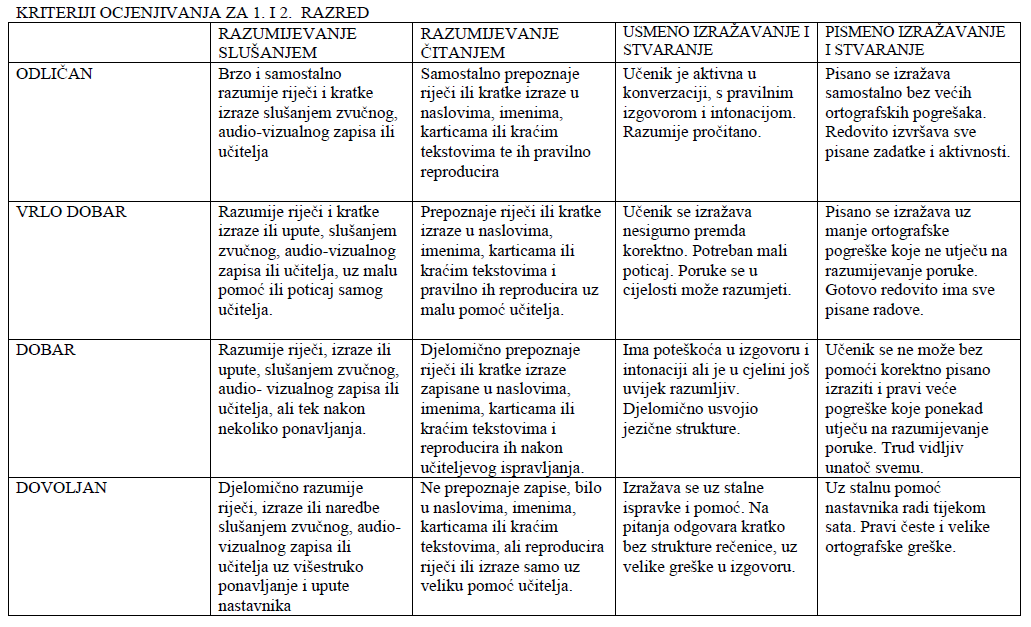 Učiteljica: IVA MAJAČIĆNastavni predmet: ENGLESKI JEZIKRazred: 3. – 4.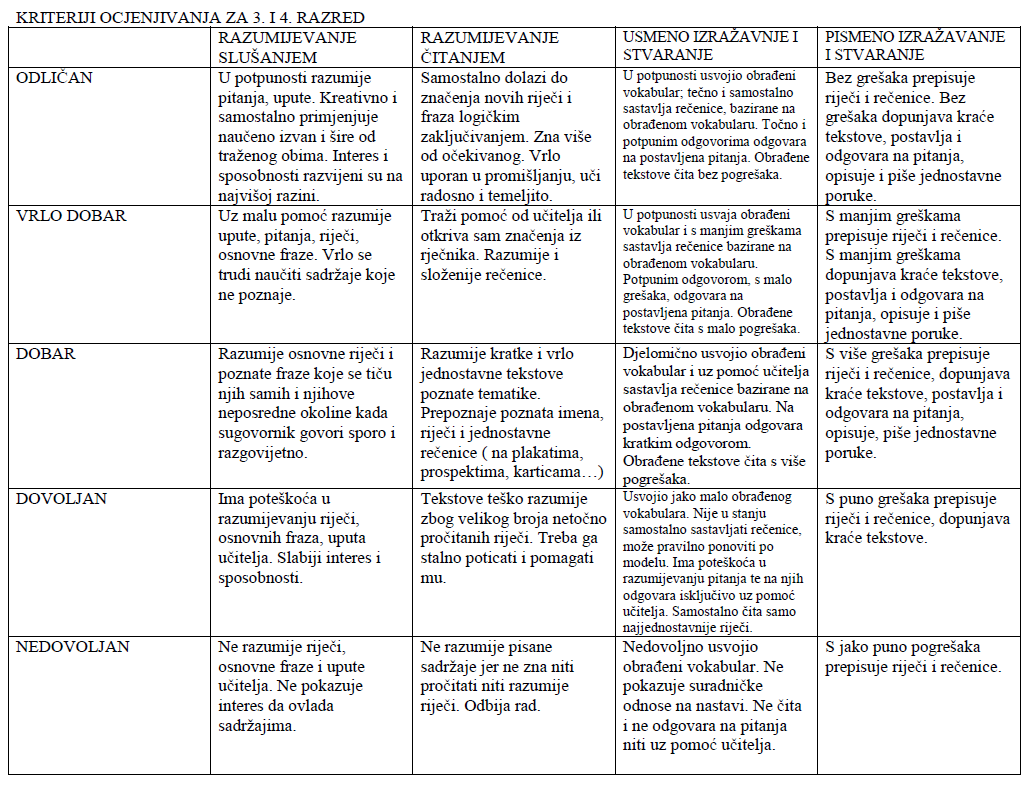 Učiteljica: MARLENA GALOVIĆ1. razredOsnovna škola Mate Lovraka                               ŽupanjaELEMENTI PRAĆENJA I KRITERIJI OCJENJIVANJA UČENIKA U 1. RAZREDU U ŠK.GOD. 2018./2019.Učiteljica:Marlena GalovićZADACI ZA PREPISIVANJE, PREOBLIKOVANJE, PISANJE ODGOVORA NA PITANJA I DIKTATI– u 1. razredu «sadržavaju do 15 riječi (u prvome polugodištu), odnosno 20 riječi (u drugome polugodištu). Broj riječi u pojedinoj rečenici ne bi smio prelaziti 5 - 6 riječi.  Zasićenost primjerima koji se provjeravaju opseže najmanje 60% ukupnoga teksta. Ako je riječ o samostalnim rečenicama, a ne o vezanome tekstu, učitelj će pripremiti 6-10 rečenica, a u svakoj najmanje po jedan primjer jezičnoga sadržaja koji se provjerava.» (Pavličević-Franić, D. (2005): Komunikacijom do gramatike. Zagreb: Alfa)Ocjenjivanje u 1. razredu (vježbe, zadatci, diktati)Za sve ostale oblike pisanih provjera (jezik, književnost, lektira) vrijede ovi kriteriji:Učitelj smije promijeniti skalu za pretvaranje bodova u ocjene obzirom na osobitosti razrednog odjela, složenost programa, složenost zadataka, odnosno pitanja u ispitnom materijalu i sl.Vrednovanje dječjih likovnih radova vrši se s tri stajališta: psihološko, pedagoško i likovno-estetsko stoga je potrebno uzeti u obzir sve aspekte tog vrednovanja.U psihološkom stajalištu polazište uzeti u obzir osobine faza psihofizičkog razvoja djeteta.U likovno-estetskom stajalištu je potrebno  paziti na poznavanje likovnog jezikaU pedagoškom stajalištu uzeti u obzir samostalnost, radne navike, upornost, motivaciju i loš pedagoški utjecaj.Vrednuje se: 	1. ispunjenje zadatka                      	2. originalnost                      	3. raspon upotreba tehnike                      	4. likovnost, kompozicija                      	5. uloženi trud i odnos prema radu (prema M. Huzjaku)Učenik je obvezan na satu imati sportsku opremu, a u slučaju spriječenosti ili bolesti dužan je donijeti ispričnicu roditelja ili liječničku ispričnicu.TESTOVI INICIJALNIH MJERENJA ZA 1. RAZREDZAKLJUČIVANJE OCJENAČlanak 11.Zaključna ocjena iz nastavnoga predmeta(1) Zaključna je ocjena iz nastavnoga predmeta izraz postignute razine učenikovih kompetencija u nastavnome predmetu/području i rezultat ukupnoga procesa vrednovanja tijekom nastavne godine, a izvodi se temeljem elemenata vrednovanja.(2) Učitelji/nastavnici na početku školske godine na stručnim aktivima pojedinih nastavnih predmeta utvrđuju elemente, načine i postupke u procesu zaključivanja ocjene.(3) Zaključna ocjena iz nastavnoga predmeta na kraju nastavne godine ne mora proizlaziti iz aritmetičke sredine upisanih ocjena, osobito ako je učenik pokazao napredak u drugom polugodištu.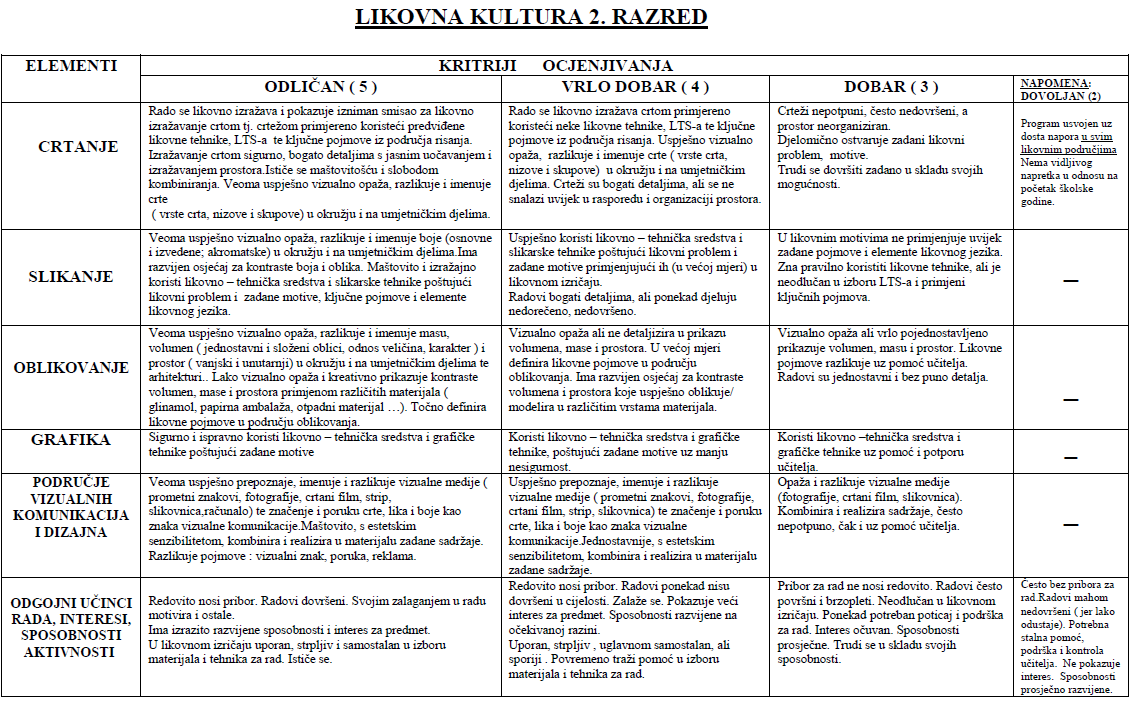 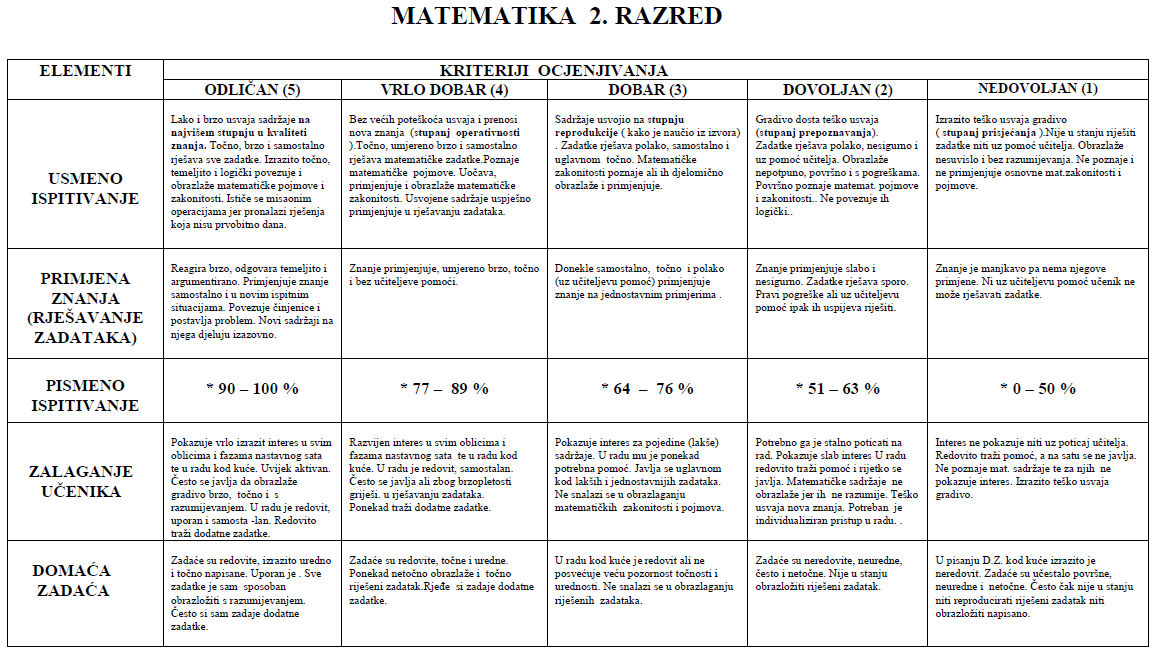 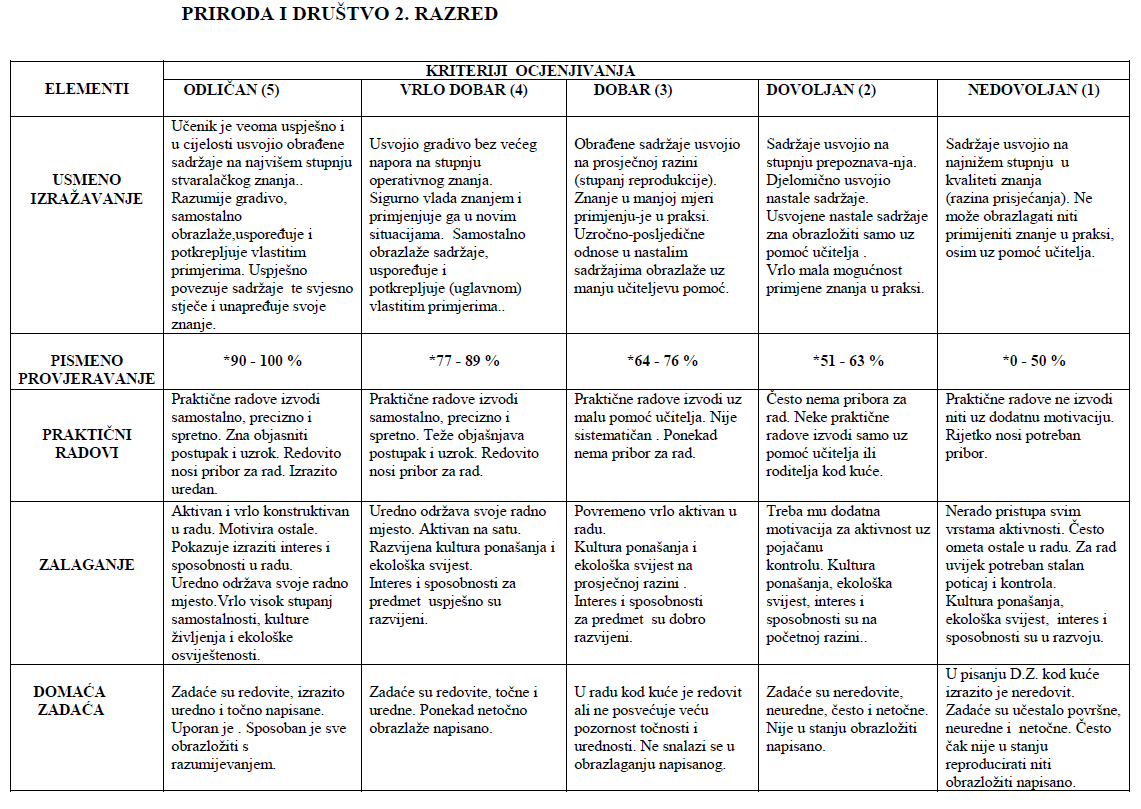 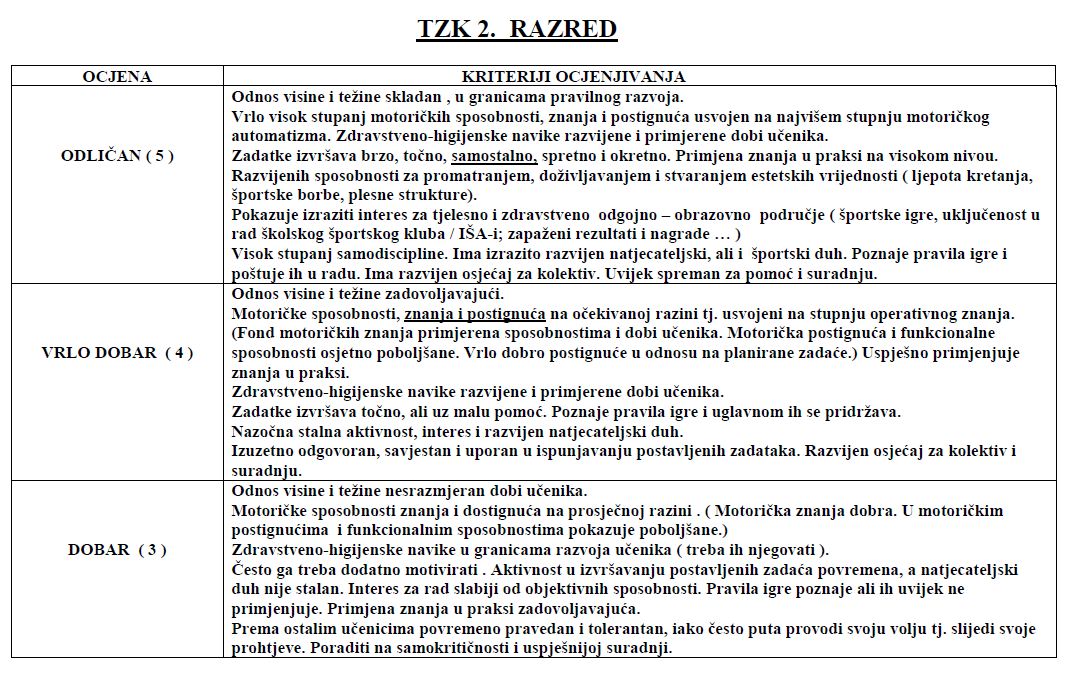 MOTORIČKA ZNANJA 5 = ODLIČAN Učenik koji po procjeni izvrši određeno motoričko gibanje sukladno s biomehaničkom gibanju i sukladno načinu i tehnici izvođenja nekog gibanja 4 = VRLO DOBAR Učenik koji čini malu grešku (motoričko gibanje u principu izvodi pravilno, pri čemu nije narušena osnovna struktura kretanja, ali dolazi do manjih teškoća) 3 = DOBAR Učenik koji narušava uočljivo pravilnost izvođenja nekog motoričkog gibanja ili kretanja ali ne dovodi u pitanje osnovnu strukturu kretanja 2 = DOVOLJAN Učenik koji ugrožava pravilnost izvođenja i ugrožava osnovnu strukturu izvođenja kretanja ili gibanja 1 = NEDOVOLJAN Učenik ne može izvesti određeno motoričko gibanjeELEMENTI PRAĆENJA I OCJENJIVANJA 1. Redovito nošenje potrebne opreme (bijela majica, trenerka ili kratke hlače,čiste tenisice…) 2. Redovito sudjelovanje u nastavi 3. Aktivno sudjelovanje na mjerenjima, testiranjima i provjerama 4. Napredak u sferi funkcionalnih i motoričkih sposobnosti 5. Stanje i rezultati u motoričkim dostignućima6. Usvojenost znanja i vještina7. Ocjena nije aritmetički prosjek SASTAVNICE OCJENE MOTORIČKA ZNANJA - 40% MOTOIČKA DOSTIGNUĆA - 10% MOTOIČKE SPOSOBNOSTI - 5% FUNKCIONALNE SPOSOBOSTI - 5% ODGOJNI UČINCI RADA - 40%KRITERIJ OCJENJIVANJA U NASTAVI TZK: MOTORIČKA DOSTIGNUĆA provjeravamo i ocjenjujemo pomoću mjerenja pri čemu kao rezultat dobijemo konkretne vrijednosti izražene brojkom i jedinicom mjere (metar, minuta, broj postignutih ponavljanja) Ocjenom: ODLIČAN (5) - bit će ocijenjen rezultat koji se nalazi u prvoj četvrtini po vrijednosti dobivenih rezultata VRLO DOBAR (4) - bit će rezultat druge četvrtine dobivenih rezultata DOBAR (3) - svi rezultati u trećoj po vrijednosti četvrtini DOVOLJAN (2) - svi rezultati u posljednjoj po vrijednosti četvrtini izmjerenih rezultata NEDOVOLJAN (1) - je ocjena za nepotrebno odustajanje, povredu pravila, diskvalifikaciju i slMOTORIČKE SPOSOBNOSTI ocjenjujemo nakon testiranja tranzitivnog ili finalnog stanja. Rezultati se izražavaju kao u slučaju dostignuća. Ocjenom: ODLIČAN (5) - bit će ocjenjeno napredovanje u pet ili šest segmenata motoričkih sposobnosti VRLO DOBAR (4) - napredovanje u četiri segmenta DOBAR (3) - napredovanje u tri segmenta DOVOLJAN (2) - napredovanje u dva segmenta NEDOVOLJAN (1) - napredovanje u jednom ili nijednom segmentu FUNKCIONALNE SPOSOBNOSTI ocjenjujemo rezultat izražen prijeđenom udaljenošću u zadanom vremenu proizvoljnim tempom, nakon tranzitivnog ili finalnog mjerenja kao: ODLIČAN (5) - bit će ocjenjena prva, najbolja četvrtina po vrijednosti postignutih rezultata bez obzira na vrijednost napredovanja VRLO DOBAR (4) - je ocjena za značajan napredak u rezultatu DOBAR (3) - je ocjena za umjereno napredovanje u rezultatu DOVOLJAN (2) - je ocjena za stagniranje ili zanemariv napredak NEDOVOLJAN (1) - je ocjena za diskvalifikaciju ili nepotrebno odustajanjeMOTORIČKA ZNANJA ocjenjujemo testovima motoričkih znanja i to ocjenom: ODLIČAN (5) - za vježbu izvedenu pravilno i sa sigurnošću u svim fazama, te uz estetsku dotjeranost VRLO DOBAR (4) - za vježbu izvedenu pravilno i sigurno uz manje tehničke ili estetske nedostatke DOBAR (3) - za vježbu izvedenu sa promjenjivim uspjehom uz manju sigurnost i manje tehničke i estetske nedostatke DOVOLJAN (2) - za vježbu izvedenu slabo i nesigurno uz veće tehničke i estetske rezultate NEDOVOLJAN (1) - ako vježbu ne izvodi, odustaje ODGOJNI REZULTATI i ostale objektivne komponente (briga za zdravlje, higijenske i radne navike, aktivnost, sudjelovanje u INA, IŠA i dr. ODLIČAN (5) - radi redovito, ispunjava većinu gore navedenih zahtjeva i sudjeluje u športskim INA i IŠA VRLO DOBAR (4) - radi redovito, ispunjava većinu gore navedenih zahtjeva i ne sudjeluje u INA i IŠA DOBAR (3) - radi redovito sa više opravdanih izostanaka DOVOLJAN (2) radi neredovito i ne ispunjava većinu gore postavljenih zadataka NEDOVOLJAN (1) - redovito ne radiUčiteljica: MONIKA RAJKOVIĆ 3.razredHRVATSKI JEZIKMATEMATIKAodličan (5)- brzo, sigurno i točno čita i piše, rastavlja i uspoređuje brojeve do 100- sigurno određuje prethodnik i sljedbenik- piše i čita redne i rimske brojeve- sigurno zbraja i oduzima brojeve do 100 na sve načine, uz primjenu zagrada i pravila- zna opisati definiciju trokuta, pravokutnika i kvadrata, odrediti dužinu- usvaja tablicu množenja i dijeljenja kao i nazive brojeva- samostalno brzo i točno rješavati zadatke riječima - mjeri  dužine sa svim mjernim jedinicama-m jeri  i izračunava opsega geometrijskih likova- automatizirao /la znanje o brojevima do 1000- rješava dodatne zadatke zadane riječima- točno, sigurno, vrlo uspješno rješava pismene zadatke- vrlo aktivan, pažljiv i uvijek motiviran na satima- izgrađuje novo matem. znanje rješavanjem problema- obrazlaže odabir matem. postupaka- domaći uradak piše redovito, izrazito uredno i točno vrlo dobar (4)- broji , čita, piše i rastavlja brojeve do 100- uspoređuje brojeve, određuje prethodnik i sljedbenik (nesigurno)- čita i piše brojeve rimskim znamenkama uz malu pomoć- zbraja i oduzima brojeve do 100 na sve načine uz primjenu pravila, zagrada i nepoznanica - označava, crta i  obilježava točku i dužinu- prepoznaje i određuje dužinu na geometrijskim likovima- uspješno usvaja tablicu množenja i dijeljenja- rješava zadatke uz primjenu znanja množenja i dijeljenja- mjeri duljine različitim mjernim jedinicama i razumije pojam opseg- piše, čita, uspoređuje i zapisuje brojeva do 100- samostalno, uspješno i uz manje pogrješke zbog nepažnje pismeno rješava zadatke- vrlo zainteresiran na nastavnom satu- primjenjuje mat. pojmove u različitim kontekstima- domaći uradak piše redovito, uredno i uglavnom točnodobar (3)- broji, čita,  piše i rastavlja brojeve do 100 - čita i piše rimske znamenke sporo i uz pomoć- zbraja i oduzima brojeve do 100 bez uporabe pravila i bez načina rada- crta i označava crte i dužine- prepoznaje i obilježava trokut, pravokutnik i kvadrat- dobro usvaja tablicu množenja i dijeljenja uz pogrešku i sporije izlaganje- rješava zadatke uz pomoć i dodatno objašnjenje- imenuje i  mjeri dužine mjernim jedinicama- piše, čita i uspoređuje brojeva do 100- polako i uz pomoć učitelja točno  rješava zadatke riječima u brojevnom nizu do 100- samostalno ali nesigurno više griješi u pismenom ispitivanju, potreban poticaj- djelomično aktivan na satima- povezuje matematiku sa svakodnevnim iskustvom u životu- domaći uradak ne piše redovito, zadaće su ponekad netočne dovoljan (2)- broji, čita i piše brojeve do 100- čita neke rimske brojeve- zbraja i oduzima brojeve do 100, lakše primjere uz pomoć- nabraja i crta vrste crte i dužine- prepoznaje i crta trokut, kvadrat i pravokutnik- djelomično usvaja tablicu množenja i dijeljenja uz pomoć i stanke- rješava jednostavne zadatke- imenuje mjerne jedinice za mjerenje dužina- piše i čita brojeve do 100- teško održava pozornost- zadovoljava se minimalnim rezultatima- slabije povezuje matematiku s vlastitim iskustvom u svakodnevnom životu- vrlo slabo se usmeno i pismeno matematički izražava- potrebno poticati redovito pisanje domaćeg uratka i urednostPRIRODA I DRUŠTVOGLAZBENA KULTURA 3.razredLIKOVNA KULTURAUčiteljica: LJILJANA ZOVKIĆ4.razred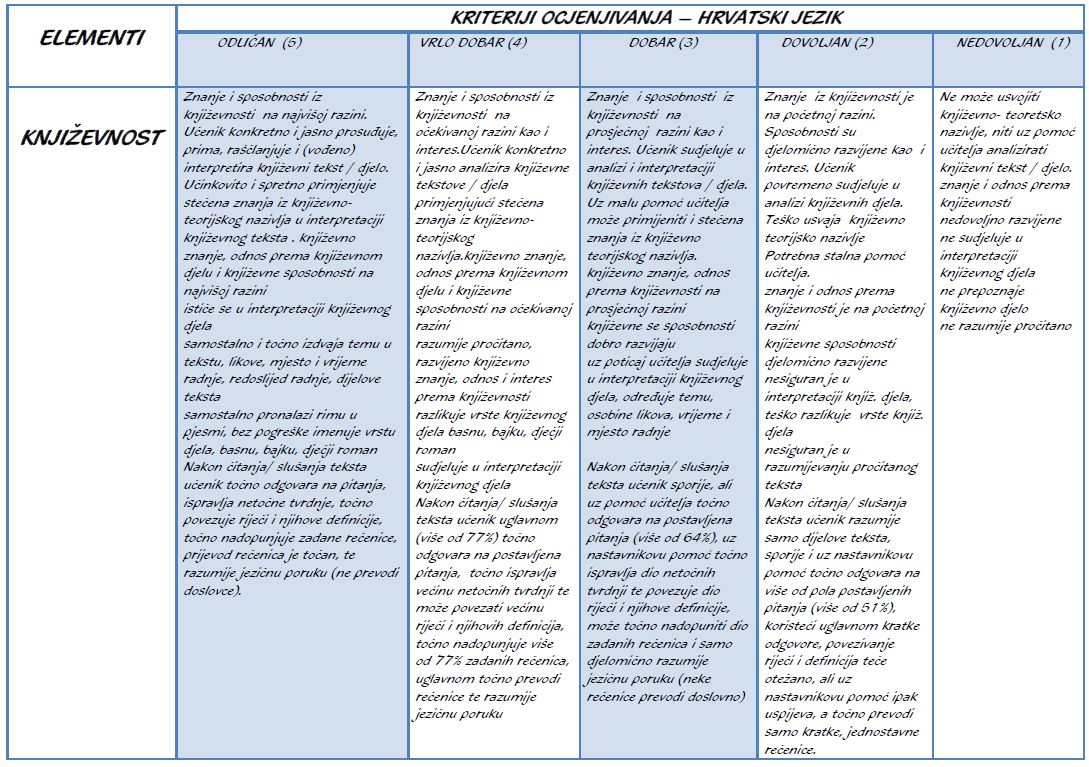 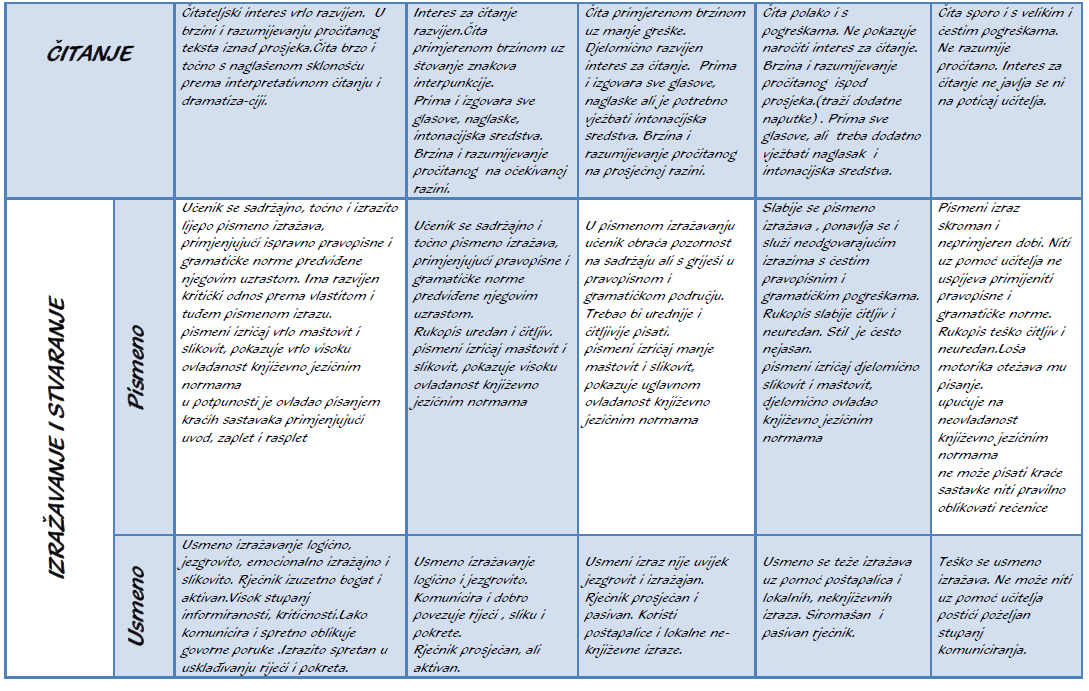 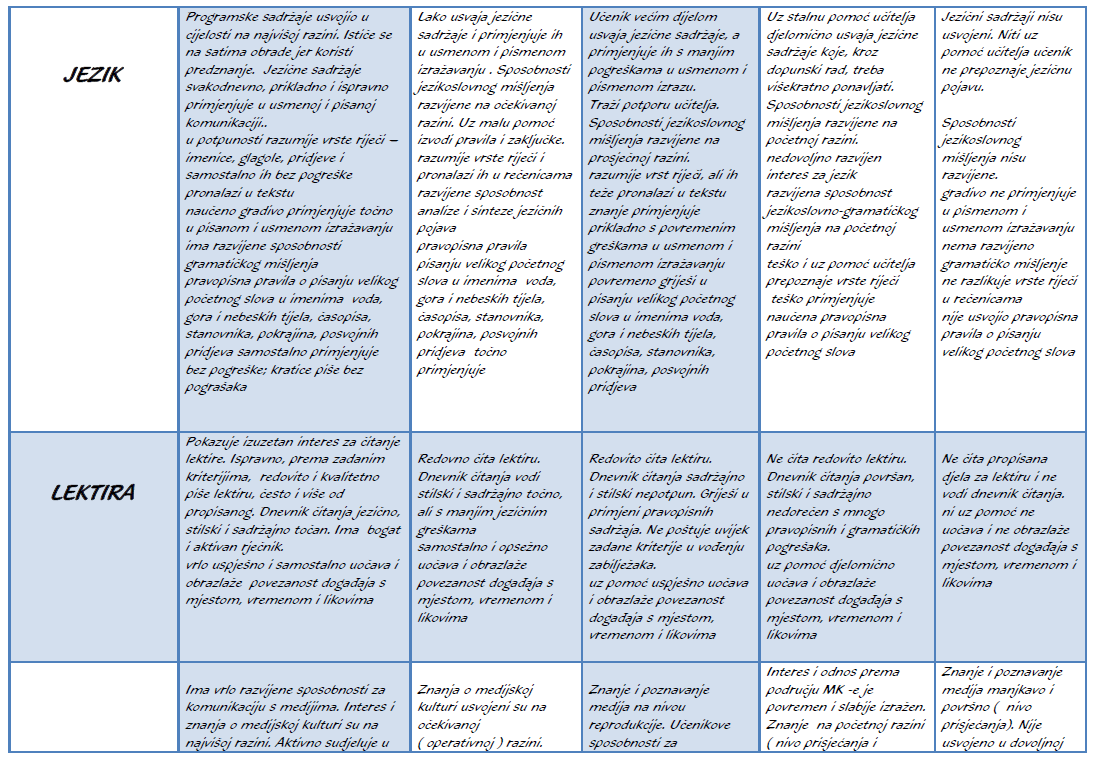 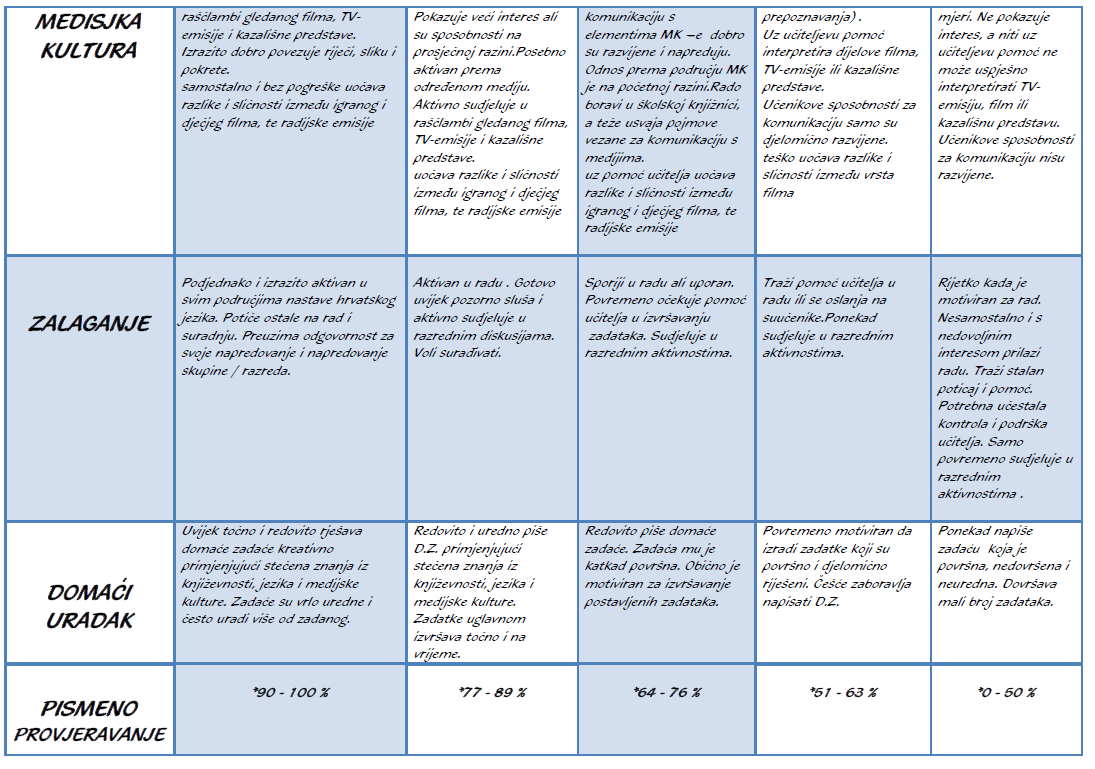 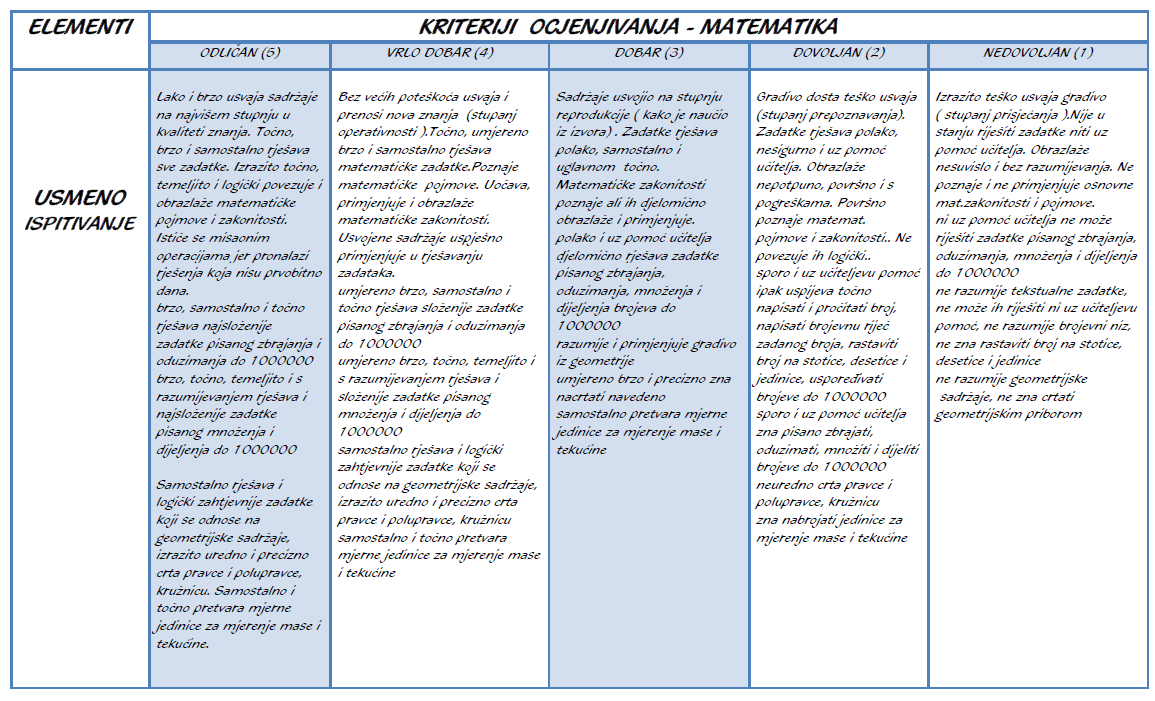 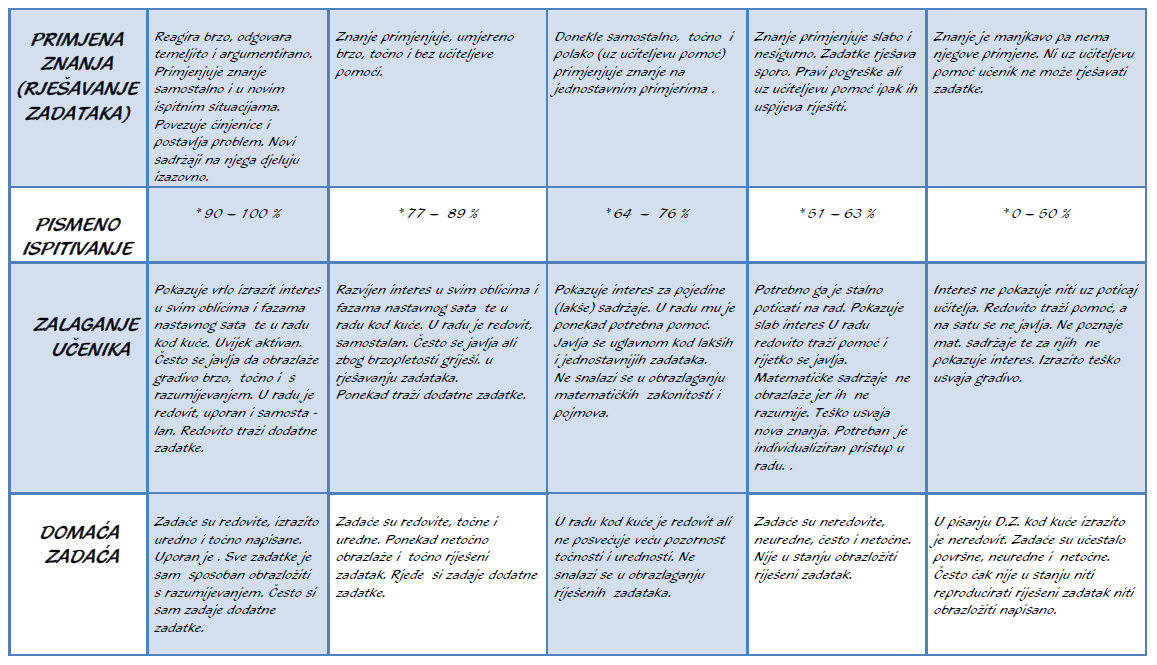 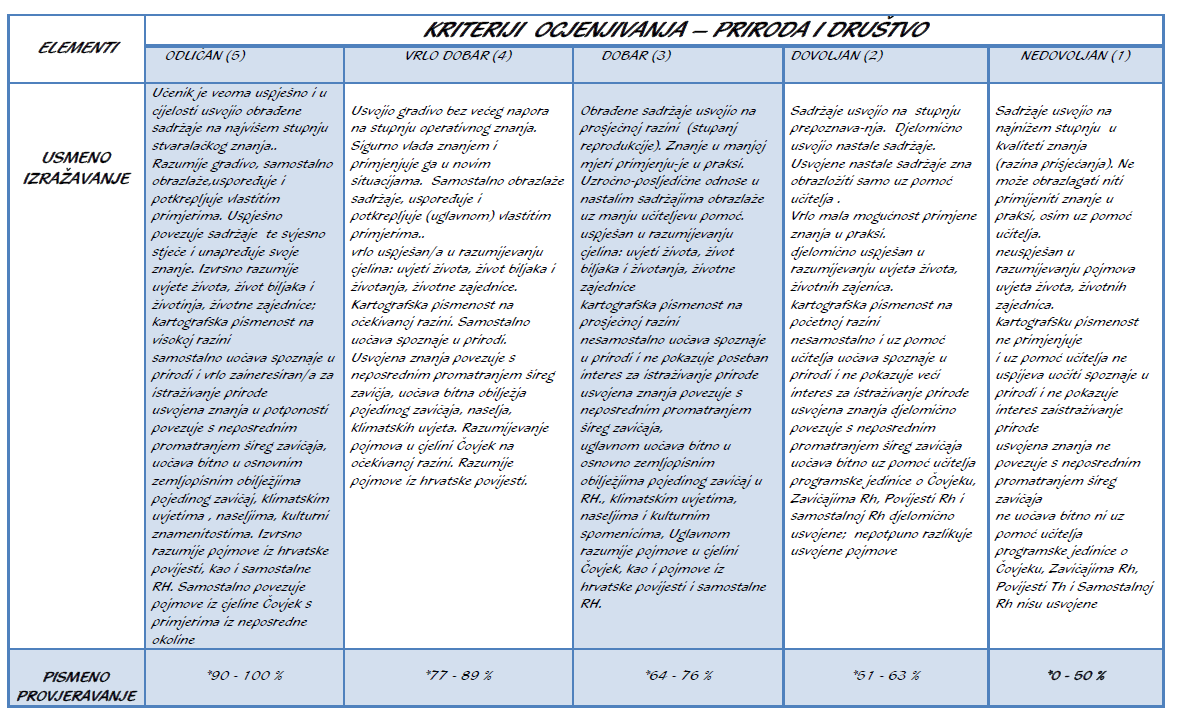 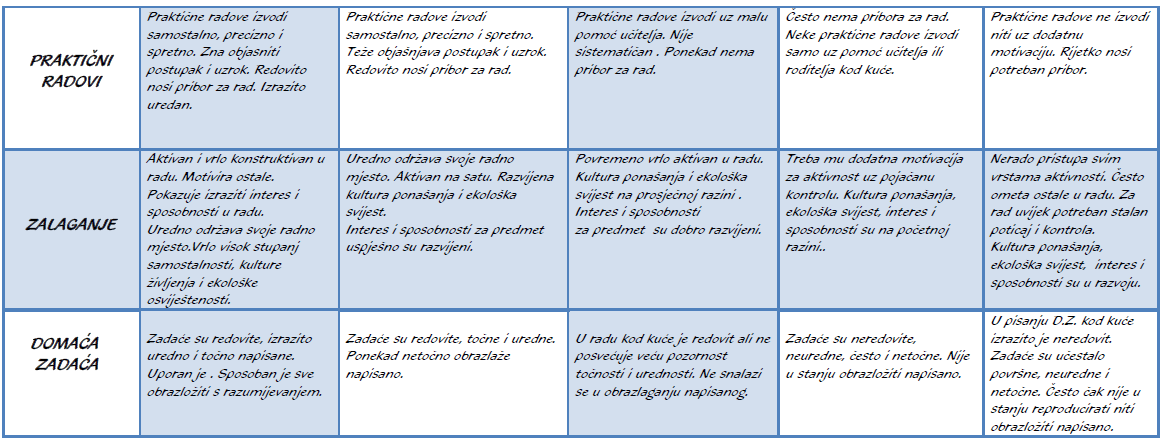 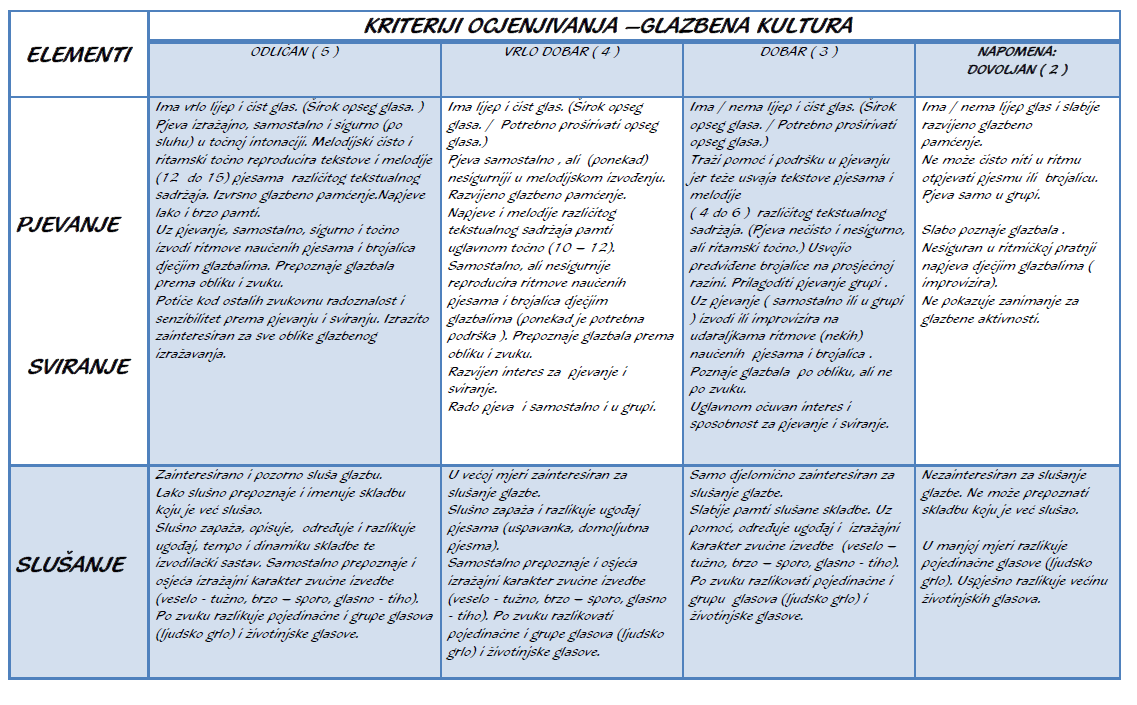 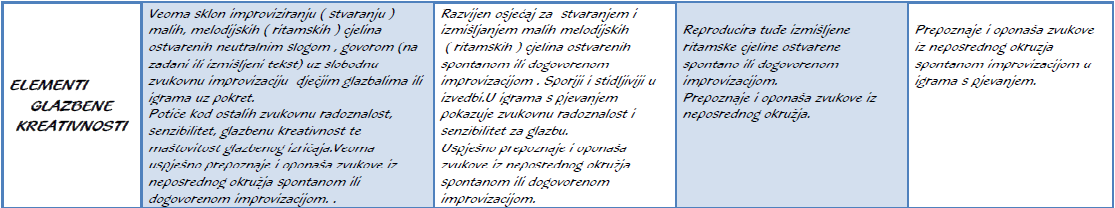 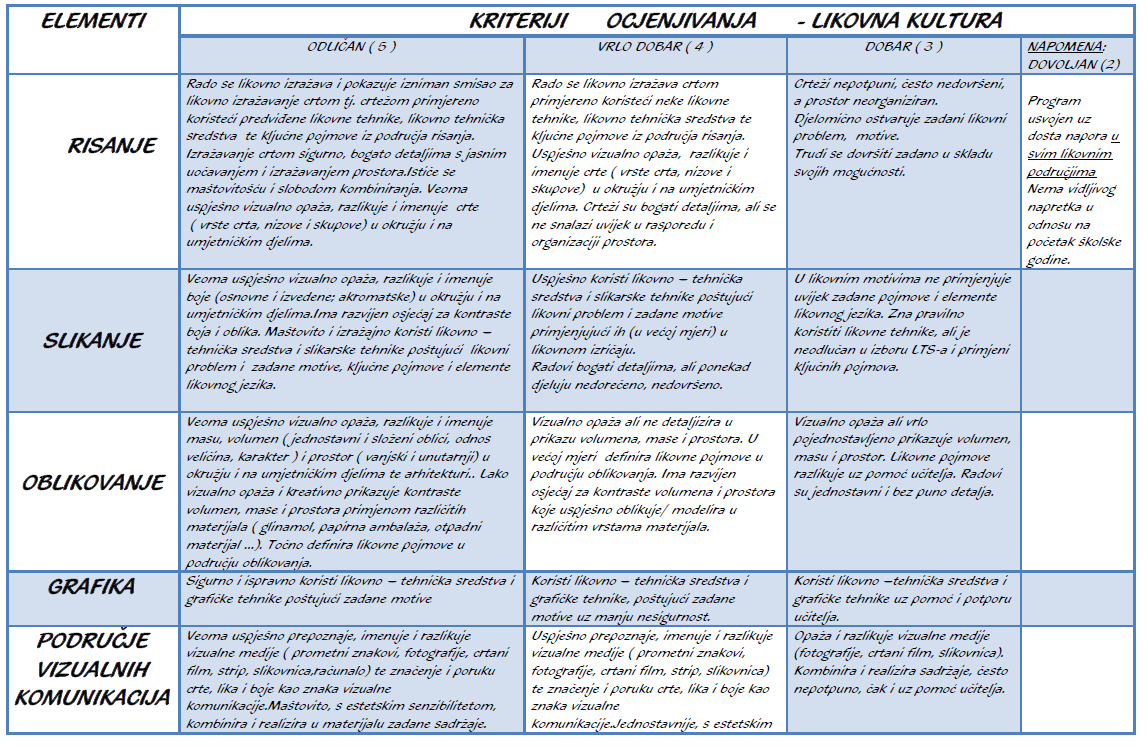 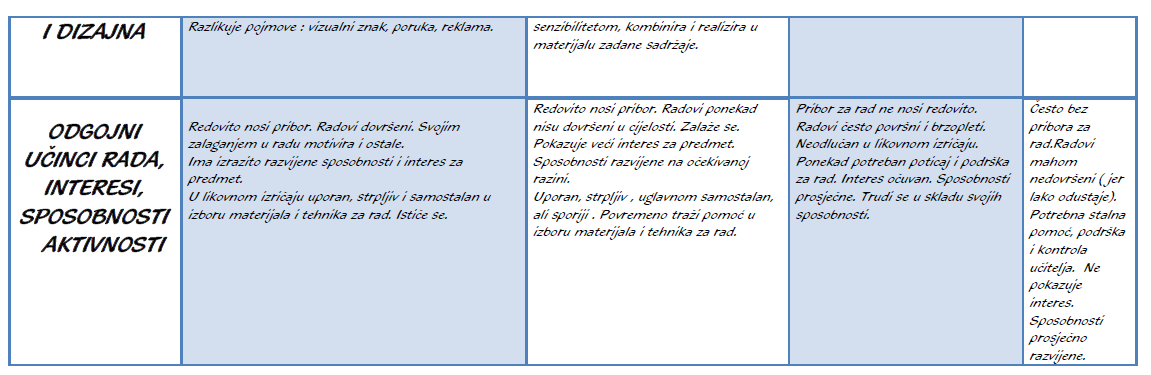 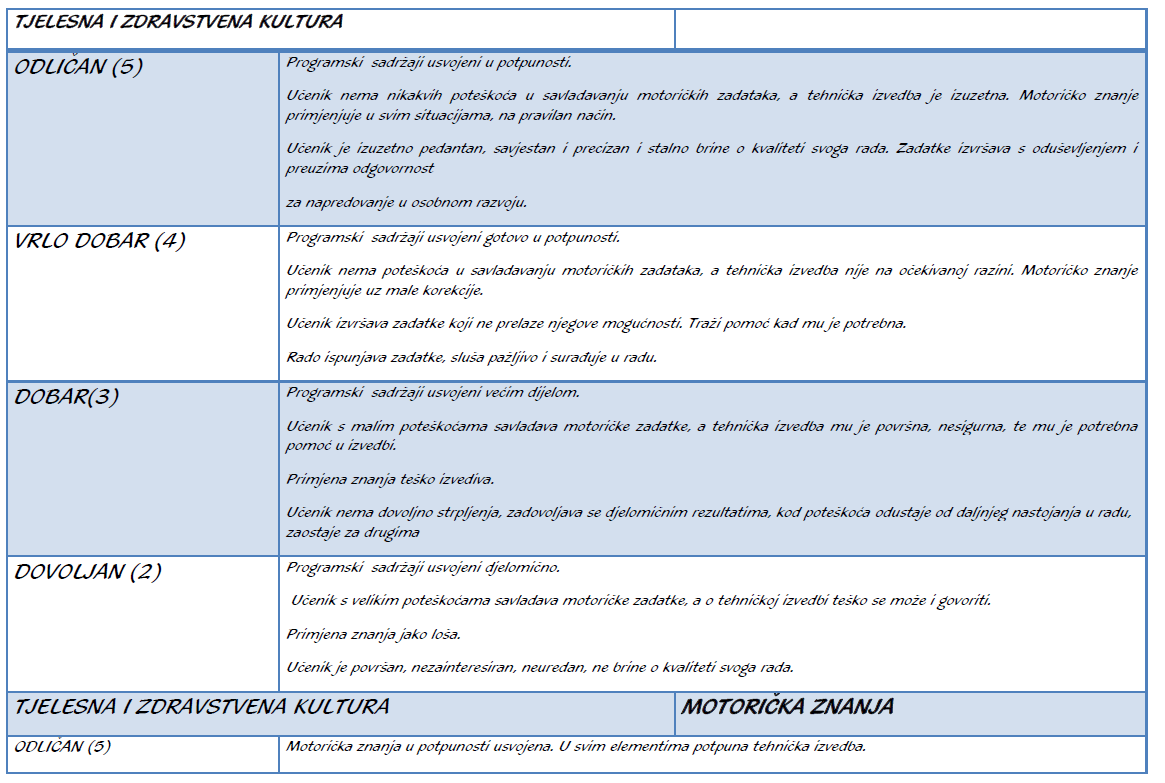 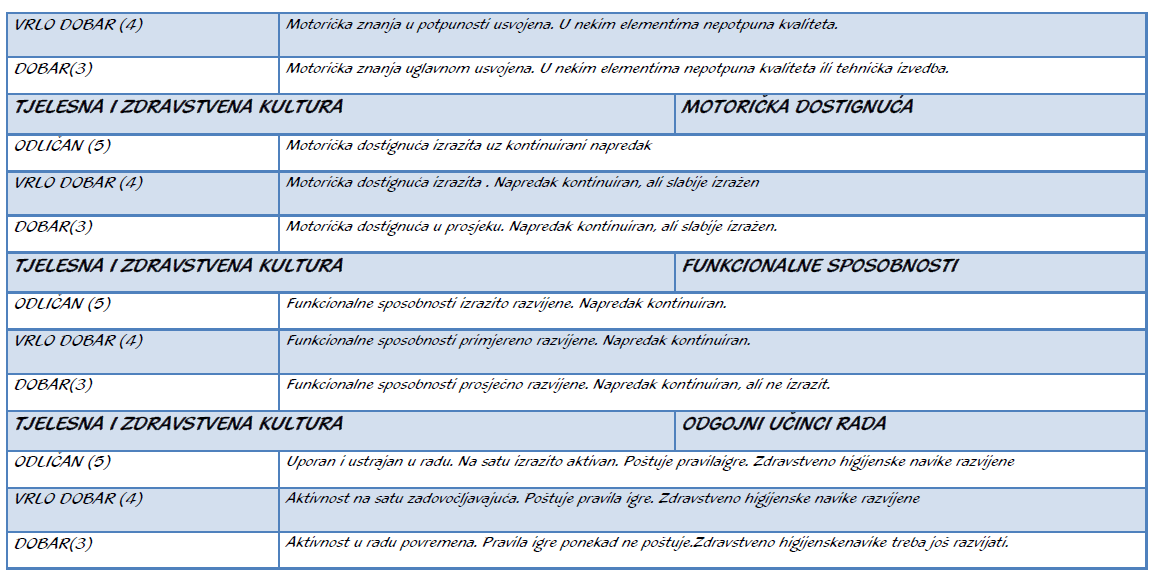 ODLIČAN (5)  Učenik lako razumije riječi, izraze i naredbe. Samostalno odgovara na postavljena pitanja, logički zaključuje i uspješno povezuje slikovne i slušne sadržaje. Obrađeno gradivo u cijelosti razumije i lako prenosi na osobne situacije. Brzo uočava jezične zakonitosti i lako ih primjenjuje.VRLO DOBAR (4)  Učenik razumije većinu riječi, izraza i naredbi. Odgovara uspješno na većinu pitanja i povezuje pojmove uz minimalnu pomoć učitelja. Uspješno povezuje vizualne i auditivne jezične sadržaje uz manje pogreške.DOBAR (3)  Učenik djelomično razumije određene riječi, izraze i naredbe. Na pitanja reagira sporije uz duže razmišljanje. Nesamostalan je u radu, a zbog težeg povezivanja slikovnog i slušnog sadržaja potrebna mu je stalna pomoć učitelja.DOVOLJAN (2)  Učenik koristi minimalni fond riječi i ne razumije većinu pitanja, uputa ili naredbi. Ne povezuje slikovni i slušni sadržaj,  nesamostalan je u radu i potpuno se oslanja na pomoć učitelja i ostalih učenika.NEDOVOLJAN (1)  Učenik ne prepoznaje riječi. Izražen je nedostatak najosnovnijeg vokabulara i jezičnog transfera. Učenik ponavlja za modelom bez ikakvog razumijevanja.ODLIČAN (5)  Učenik lako čita riječi, jednostavne rečenice i kraće tekstove te uočava pravila ortografije. Ima pravilan izgovor. Učenik ima razvijenu vještinu izražajnog čitanja i lako pamti pismovnu sliku riječi i rečenica.VRLO DOBAR (4)  Učenik samostalno čita uz rijetke pogreške. Ima pravilan izgovor. Lako pamti pismovne slike riječi, rijetko griješi i lako usvaja riječ nakon ispravljanja. DOBAR (3)  Učenik čita riječi ili tekst uz česte pogreške i slabiju usvojenost određenih riječi. Potrebna je pomoć učitelja jer ne razlikuje pismovne slike riječi. DOVOLJAN (2)  Učenik uz poteškoće i česte pogreške čita isključivo jednostavne riječi i kraće rečenice. Nije u stanju uočiti razliku između pisanja i izgovora riječi.NEDOVOLJAN (1)  Učenik nije u stanju pročitati niti najjednostavniju riječ/rečenicu i često odbija čitati. Ponavlja za modelom bez razumijevanja i ne uočava potrebu za pravilnim izgovorom.ODLIČAN (5)  Učenik se lako i tečno  samostalno izražava uz izrazito razvijen jezični transfer. Ima pravilan izgovor, intonaciju i ritam. Na pitanja odgovara punim rečenicama uz precizne i točne opise. Brzo uočava i primjenjuje jezične zakonitosti.VRLO DOBAR (4)  Učenik pravilno izgovara riječi uz rijetke nesigurnosti. Na verbalne i neverbalne poticaje reagira primjerenom brzinom. Eventualne pogreške brzo ispravlja. Uporan je i trudi se usvojiti pravilan izgovor.DOBAR (3)  Učenik ima poteškoća u izgovoru specifičnih glasova engleskog jezika. Izražava se samo na poticaj i oslanja se na stalnu pomoć učitelja.U govoru  ima  pogrešaka koje teško sam uočava i ispravlja.DOVOLJAN (2)  Učenik je izrazito nesiguran i spor u izražavanju. Nije u stanju pravilno upotrijebiti ni najjednostavnije riječi i izraze. Teško izgovara riječi i učestalo griješi. U radu se oslanja na druge učenike i pomoć učitelja. Sposoban je odgovarati na jednostavna pitanja samo YES/NO odgovorima.NEDOVOLJAN (1)  Učenik nije u stanju čitati i samostalno koristiti obrađeni vokabular. Nerado sudjeluje u svim aktivnostima na satu jer je izražena nesigurnost u govoru. Izgovor je nepravilan i izostaje trud i zalaganje za usvajanjem pravilnog izgovora.ODLIČAN (5) Učenik točno i pravilno prepisuje poznate riječi i kraće rečenice. Prepoznaje i pravilno koristi slova kojih nema u hrvatskom jeziku. Nadopunjuje tekst ili pismeno odgovara na pitanja prema modelu. U pisanoj provjeri rješivost je 100 - 91%.VRLO DOBAR (4) Uz poneku pogrešku prepisuje/piše riječi i brzo ih uočava i ispravlja. Većim dijelom uočava razliku između pisanja i čitanja riječi. U pisanoj provjeri rješivost je 90 - 81%.DOBAR(3) Učenik ima poteškoće u uočavanju drukčijeg sustava pisanja i s pogreškama prepisuje riječi. Ne vodi previše računa o izgledu svojih uradaka, a u pisanoj provjeri rješivost je 80 - 61%.DOVOLJAN (2) Netočno i s mnogo pogrešaka prepisuje riječi i pri tom ne uočava različitost dvaju jezičnih sustava. Nerijetko odbija ispraviti pogrešno napisane riječi. Ne vodi računa o preglednosti svog uratka. U pisanoj provjeri rješivost je između 60 - 51%.NEDOVOLJAN (1) Učenik ne zna pravilno prepisati riječi i ne poštuje različitost jezičnog sustava. Riječi piše na fonetskoj razini, često uz korištenje slova hrvatske abecede. Često odbija aktivnosti vezane uz pisanje. Riješenost pisane provjere je 50 % i manje. ODLIČAN (5)   Učenik lako razumije riječi, izraze i naredbe. Samostalno odgovara na osobna pitanja ili pitanja vezana uz tekst. Uspješno logički zaključuje, povezuje gradivo i samostalno razmišlja. Brzo uočava i lako primjenjuje jezične zakonitosti uz vrlo razvijenu vještinu globalnog i selektivnog razumijevanja obrađenog gradiva i lako ih prenosi na osobne situacije.VRLO DOBAR (4)  Učenik razumije većinu riječi, izraza i naredbi i primjenjuje ih u novom kontekstu većim dijelom uspješno. Odgovara na pitanja i povezuje vizualne i jezične sadržaje uz manje pogreške. Razumije veći dio teksta uz minimalnu pomoć učitelja.DOBAR (3)  Učenik  djelomično razumije i usvaja riječi, rečenice i tekstove. U radu nije samostalan i često se oslanja na druge učenike. Na verbalni poticaj reagira sporo, uz duže razmišljanje. Potrebna mu je pomoć i dodatna objašnjenja učitelja.DOVOLJAN (2)  Učenik ne razumije kratke riječi, naredbe i tekstove, pa reakcija na njih izostaje. U radu je nesamostalan a fond riječi mu je minimalan. Nije u stanju povezati sadržaje obrađenog gradiva i u cijelosti se oslanja na pomoć učitelja i drugih učenika.NEDOVOLJAN (1)  Učenik ne prepoznaje riječi, kratke rečenice i naredbe, ne reagira na njih i ponavlja za modelom bez razumijevanja. Izostaje poznavanje najosnovnijeg vokabulara pa ne razumije niti najjednostavnije riječi i/ili pitanje.ODLIČAN (5)  Učenik lako i tečno čita tekst i uočava pravila ortografije. Ima pravilan izgovor i rečeničnu intonaciju potvrdne, upitne i niječne rečenice. Učenik ima razvijenu vještinu izražajnog čitanja i lako pamti pismovnu sliku riječi i rečenica.VRLO DOBAR (4)  Učenik samostalno čita uz rijetke pogreške. Ima pravilan izgovor, intonaciju i ritam. Lako pamti pismovne slike riječi, rijetko griješi i lako usvaja riječ nakon ispravljanja. DOBAR (3)  Učenik čita tekst uz česte pogreške i slabiju usvojenost određenih riječi. Potrebna je pomoć učitelja jer ne razlikuje pismovne slike riječi. Ne uočava i ne poštuje pravilnu jezičnu intonaciju.DOVOLJAN (2)  Učenik uz poteškoće i česte pogreške čita isključivo jednostavne riječi i kraće rečenice. Nije u stanju uočiti razliku između pisanja i izgovora riječi niti pravilnu rečeničnu intonaciju.NEDOVOLJAN (1)  Učenik nije u stanju pročitati niti najjednostavniju riječ/rečenicu i često odbija čitati. Ponavlja za modelom bez razumijevanja i ne uočava potrebu za pravilnim izgovorom.ODLIČAN (5)  Učenik je izrazito komunikativan, lako se i tečno samostalno izražava. Ima pravilan izgovor i izrazito razvijen smisao za jezični transfer i intonaciju. Na pitanja odgovara punim rečenicama, opisuje precizno i točno. Brzo uočava i primjenjuje jezične zakonitosti. Izuzetno lako verbalno uzvraća na verbalne i neverbalne poticaje.VRLO DOBAR (4)  Učenik je komunikativan i većinom pravilno govori uz manje nesigurnosti, koje brzo uočava i ispravlja. Trudi se pravilno reproducirati nove sadržaje. Na verbalne i neverbalne poticaje reagira primjerenom brzinom.DOBAR (3)  Učenik ima poteškoća u izgovoru specifičnih glasova engleskog jezika jer ne uočava razliku u odnosu na hrvatski jezik. Vokabular je skroman, a izražavanje i odgovaranje uz čestu pomoć učitelja. Izražava se uglavnom na poticaj, uz dosta pogrešaka.DOVOLJAN (2)  Učenik nepravilno i teško izgovara riječi uz izraženu sporost i nesigurnost. Sposoban je odgovoriti samo na vrlo jednostavna pitanja, yes/no odgovorima. U radu se oslanja na druge učenike. Potrebna je stalna pomoć i poticaj učitelja. Učenik nije sposoban uočiti specifičnost izgovora i intonacije.NEDOVOLJAN (1)  Učenik  je izrazito nesiguran u izražavanju i često griješi. Nije sposoban niti voljan sudjelovati u aktivnostima usmenog izražavanja i čitanja osnovnog vokabulara. Ima nepravilan izgovor, ne trudi se ispraviti pogreške. Izrazito pasivan i nezainteresiran, unatoč poticajima učitelja.ODLIČAN (5)  Učenik vrlo uspješno piše diktate i kraće vođene sastave bez ili uz minimalne pogreške. Ima razvijen osjećaj za uočavanje razlike između pisanja i izgovora riječi. Pravilno piše i prepisuje riječi, vlada tehnikom preglednog bilježenja. U diktatu ima do 3 pogreške. U pisanoj provjeri rješivost je 100 - 91%.VRLO DOBAR (4)  Učenik uspješno piše i prepisuje uz poneku manju pogrešku. Brzo uočava i ispravlja pogrešku. U pisanju diktata čini 4-6 pogrešaka, a u pisanoj provjeri rješivost je 90 - 81%.DOBAR (3)  Učenik često griješi u prepisivanju riječi, ne uočava razliku između pisane i izgovorene riječi. Izražena je potreba za stalnom pomoći. Diktate piše sa 7-10 pogrešaka. U pisanoj provjeri rješivost je 80 – 61%.DOVOLJAN (2)  Netočno i s puno pogrešaka prepisuje riječi. Ne uočava različitosti dvaju jezičnih sustava i nerado ispravlja pogrešno napisane riječi. Ne vodi računa o preglednosti svojih bilježaka. U diktatu ima 10-12 pogrešaka. U pisanoj provjeri rješivost je 60 - 51%.NEDOVOLJAN (1)  Učenik nije sposoban pravilno prepisati riječi. Ne poštuje jezični sustav i piše na fonetskoj razini ili korištenjem slova hrvatske abecede. Izrazito odbojan stav prema svim zadacima pisanog tipa. U diktatu ima 13 i više grešaka. U pisanoj provjeri rješivost je 50 % i manje.ELEMENTI PRAĆENJA I KRITERIJI OCJENJIVANJA U NASTAVI HRVATSKOG JEZIKAELEMENTI PRAĆENJA I KRITERIJI OCJENJIVANJA U NASTAVI HRVATSKOG JEZIKAELEMENTI PRAĆENJA I KRITERIJI OCJENJIVANJA U NASTAVI HRVATSKOG JEZIKAELEMENTI PRAĆENJA I KRITERIJI OCJENJIVANJA U NASTAVI HRVATSKOG JEZIKAOcjenjivanje će se provoditi temeljem praćenja učenikovog rada te usmenog i pisanog provjeravanja obrazovnih postignuća.Ocjenjivanje će se provoditi temeljem praćenja učenikovog rada te usmenog i pisanog provjeravanja obrazovnih postignuća.Ocjenjivanje će se provoditi temeljem praćenja učenikovog rada te usmenog i pisanog provjeravanja obrazovnih postignuća.Ocjenjivanje će se provoditi temeljem praćenja učenikovog rada te usmenog i pisanog provjeravanja obrazovnih postignuća.Razine učeničkih postignuća:Razine učeničkih postignuća:Razina:ocjenaZnanje2,3Razumijevanje4Primjena5ELEMENTIELEMENTIODLIČAN (5)VRLO DOBAR (4)DOBAR (3)DOVOLJAN (2)NEDOVOLJAN (1)POČETNO ČITANJE I PISANJEPOČETNO ČITANJE I PISANJEGlobalno samostalno i sigurno čita i otkriva smisao pročitanih skupova riječi i rečenica.S lakoćom zamjećuje glasove na početku, u sredini i na kraju riječi. Samostalno i sigurno rastavlja rečenice na riječi.S lakoćom prepoznaje tiskana slova (grafeme) i povezuje glasove i slova u cjelovitu riječ, otkriva značenje riječi.Sa sigurnošću provodi glasovnu analizu i sintezu riječi, analitičko-sintetičko čitanje kraćih rečenica i tekstova.Predvježbe izvodi s lakoćom - uredan i siguran u radu.Grafemski sustav usvaja s lakoćom - piše vrlo lijepo i uredno.Pomalo nesiguran pri globalnom čitanju i otkrivanju smisla pročitanih skupova riječi i rečenica.Zamjećuje glasove na početku, u sredini i na kraju riječi.Rastavlja rečenice na riječi.S lakoćom prepoznaje tiskana slova (grafeme) i povezuje glasove i slova u cjelovitu riječ, otkriva značenje riječi.Provodi glasovnu analizu i sintezu riječi, analitičko-sintetičko čitanje kraćih rečenica i tekstova.Predvježbe izvodi s lakoćom, ali nedovoljno uredno.Globalno čitanje nije dovoljno izvježbano.Predvježbe izvodi neprecizno i nedovoljno uredno.Grafemski sustav usvojio, ali ponekad griješi.Globalno čita uz pomoć nastavnika.Predvježbe izvodi sporo, neuredno, potrebna stalna  pomoć.Grafemski sustav teško usvaja.Globalno ne čita ni uz pomoć učitelja.Predvježbe ne izvodi ni uz pomoć.Grafemski sustav nije usvojio.JEZIKJEZIKa) slovnica (gramatika)U potpunosti razumije pojmove glas, slovo, riječ.U potpunosti razumije pojam rečenice u komunikacijskim situacijama.Samostalno, sigurno i točno izgovara i piše rečenicu.Sa sigurnošću prepoznaje rečenicu u intonaciji i interpunkciji.Samostalno koristi izjavnu, upitnu i uskličnu rečenicu.a) slovnica (gramatika)Razlikuje pojmove glas, slovo, riječ.Razumije pojam rečenice u komunikacijskim situacijama.Samostalno i točno izgovara i piše rečenicu.Prepoznaje rečenicu u intonaciji i interpunkciji.Samostalno upotrebljava izjavnu, upitnu i uskličnu rečenicu.a) slovnica (gramatika)Prepoznaje glas, slovo i riječ uz manju pomoć.Prepoznaje izjavne, upitne i usklične rečenice, ali ponekad griješi.a) slovnica (gramatika)Prepoznaje glas, slovo i riječ uz stalnu pomoć.Prepoznaje izjavne, upitne i usklične rečenice uz stalnu pomoć.Teško usvaja gramatičke sadržaje.a) slovnica (gramatika)Riječ, glas, slovo ne prepoznaje ni uz pomoć.Izjavne, upitne i usklične rečenice ne prepoznaje ni uz pomoć.JEZIKJEZIKb) pravogovor i pravopisPravilno i točno izgovara i zapisuje sve glasove u riječima, s osobitom pozornošću za one koje većina učenika teže zamjećuje i razlikuje (č, ć,  dž, đ, lj, nj, potom ije/je).Samostalno označava kraj izjavne rečenice točkom.Sa sigurnošću koristi upitnik na kraju jednostavne upitne i uskličnik na kraju jednostavne usklične rečenice.U potpunosti usvojio pravopisno pravilo o pisanju velikog početnog slova na početku rečenice, u imenima i prezimenima ljudi, te u imenu mjesta u kojem učenik živi.Primjenjuje usvojena pravopisna pravila i daje primjere.b) pravogovor i pravopisPravilno i točno izgovara i zapisuje gotovo sve glasove u riječima, pomalo nesiguran kod glasova koje većina učenika teže zamjećuje i razlikuje ( č, ć,  dž, đ, lj, nj, potom ije/je).Označava kraj izjavne rečenice točkom.Rabi upitnik na kraju jednostavne upitne i uskličnik na kraju jednostavne usklične rečenice.Daje primjer ispravnog pisanja velikog početnog slova na početku rečenice, u imenima i prezimenima ljudi, te u imenu mjesta u kojem učenik živi.Prepoznaje netočno napisano početno slovao na početku rečenice, u imenima i prezimenima ljudi te u imenu mjesta u kojem učenik živi, preoblikuje ih u točno.b) pravogovor i pravopisIzgovorene rečenice, riječ i glas prepoznaje uz manju pomoć.Prepoznaje interpunkcijske znakove: točku, upitnik i uskličnik.Prepoznaje, odabire, označava ispravno napisane početne riječi u rečenici, imena i prezimena ljudi te ime mjesta u kojem učenik živi.b) pravogovor i pravopisIzgovorene rečenice, riječ i glas prepoznaje uz pomoć.Uz pomoć prepoznaje, odabire, označava ispravno napisane početne riječi u rečenici, početna slova imena i prezimena ljudi te ime mjesta u kojem učenik živi.Pravopisna pravila ne primjenjuje u cijelosti, usvaja uz pomoć.b) pravogovor i pravopisIzgovorene rečenice, riječ i glas ne prepoznaje ni uz pomoć.Ni uz pomoć ne prepoznaje i ne odabire ispravno napisane početne riječi u rečenici, početna slova imena i prezimena ljudi te ime mjesta u kojem učenik živi.Pravopisna pravila ne primjenjuje.KNJIŽEVNOSTKNJIŽEVNOSTRado i aktivno sudjeluje u interpretaciji književno-umjetničkih tekstova.U stanju je doživjeti i iskazati doživljaj kratke priče i pjesme.Svojim riječima izražava razliku između pjesme od proznog teksta.Samostalno zamjećuje i međusobno razlikuje likove u priči.Kritički prosuđuje osobine likova prema ponašanju i govoru (dobar-loš).Samostalno stvara kraći igrokaz, tekst namijenjen izvođenju na pozornici. Svojim riječima izražava razliku slikovnice od drugih knjiga zbog povezanosti slike i teksta.Rado sudjeluje u interpretaciji književno-umjetničkih tekstova.U stanju je doživjeti i iskazati doživljaj kratke priče i pjesme.Samostalno izdvaja  pjesme od proznih tekstova.Zamjećuje i međusobno razlikuje likove u priči.Opisuje osobine likova prema ponašanju i govoru, razlikuje likove prema osobinama (dobar-loš).Razlikuje igrokaz kao tekst namijenjen izvođenju na pozornici.Razlikuje slikovnicu od drugih knjiga zbog povezanosti slike i teksta.Pri interpretaciji književno-umjetničkih tekstova uglavnom je aktivan.Prepoznaje pjesmu od proznog teksta.Prepoznaje i izdvaja likove i osnovna obilježja lika prema ponašanju i govoru (dobar-loš).Prepoznaje igrokaz kao tekst namijenjen izvođenju na pozornici.Prepoznaje slikovnicu od drugih knjiga zbog povezanosti slike i teksta.Uz pomoć ponekad površno interpretira književno djelo. Uz pomoć prepoznaje pjesmu od proznog teksta.Uz pomoć prepoznaje i izdvaja likove i osnovna obilježja lika prema ponašanju i govoru (dobar-loš).Uz pomoć prepoznaje igrokaz kao tekst namijenjen izvođenju na pozornici.Uz pomoć prepoznaje slikovnicu od drugih knjiga zbog povezanosti slike i teksta.Preslabo zanimanje onemogućuje emocionalno i intelektualno zanimanje za umjetnički tekst.Ne pokazuje interes niti za učiteljev poticaj i pomoć u interpretaciji književnog djela.Ni uz pomoć ne prepoznaje pjesmu od proznog teksta.Ni uz pomoć ne prepoznaje i ne izdvaja likove.Ni uz pomoć ne prepoznaje slikovnicu niti igrokaz.LEKTIRALEKTIRAPokazuje izuzetan interes za čitanje lektire. Redovito piše dnevnik čitanja prema zadanim zadacima. Ima naviku samostalnog čitanja.Rado i aktivno sudjeluje u interpretaciji.Redovno čita lektirna djela.Ima naviku samostalnog čitanja.Sudjeluje u interpretaciji i analizi lektirnog djela. Ponekad izostaje sigurnost u iznošenju zaključaka.Redovno čita lektirna djela.Ddnevnik čitanja vodi redovito.Potrebno raditi na analizi svih elemenata praćenja.U interpretaciju se uključuje na poticaj. Teško izražava svoje mišljenje, osjećaje i doživljaje.Potrebno razvijati interes za samostalno čitanje lektire.Posvetiti više pozornosti vođenju dnevnika čitanja, izostavljeni elementi praćenja, dnevnik neuredan.Lektirna djela ne čita redovito.Dnevnik čitanja uglavnom nepotpun ili ga uopće ne piše.JEZIČNOIZRAŽAVANJE ISTVARANJEUSMENOUčenik ima vrlo bogat rječnik.Spretno oblikuje govorne poruke i ističe se u svim komunikacijskim situacijama.Samostalno i tečno čita slova, riječi i rečenice s točnom intonacijom izgovornih cjelina i rečenice.Pročitano u potpunosti razumije.Čitateljski interes odlično razvijen.Poštuje pravila pristojnoga razgovaranja.U stanju je oblikovati pitanje i odgovor.Samostalno pripovijeda prema poticaju slike ili niza slika.Učenik ima bogat rječnik,spretno se i lako izražava.Slova, riječi i rečenice čita samostalno, ali pomalo nesigurno ponekad s netočnom intonacijom.Razumije pročitani tekst.Čitateljski interes razvijen.Poštuje pravila pristojnoga razgovaranja.U stanju je oblikovati pitanje i odgovor uz manju pomoć.Pripovijeda prema poticaju slike ili niza slika uz manju pomoć.Rječnik primjeren dobi.Učenik se teže usmeno izražava.Slova, riječi i rečenice čita, ali nedovoljno izvježbano.Vlada tehnikom čitanja, ali teže razumije pročitani tekst.Potrebno razvijati naviku čitanja.Rječnik slabije razvijen.Učenik se vrlo teško izražava.U različitim govornim situacijama ne može oblikovati govorne poruke.Tehniku čitanja djelomice savladao.Pročitani tekst slabo razumije.Slab interes za čitanje.Rječnik nije primjeren dobi.Ne surađuje na satu izlaganja.Tehniku čitanja nije usvojio.Pročitani tekst ne razumije.JEZIČNOIZRAŽAVANJE ISTVARANJEPISANOU potpunosti usvojio velika i mala tiskana i pisana slova.Piše lijepo i uredno.Samostalno, točno i uredno prepisuje slova, riječi i rečenice.Samostalno i sigurno stvara nizove riječi na temelju zadanog poticaja.Samostalno, sigurno i točno sastavlja rečenicu od zadanog niza riječi.S lakoćom dopunjava rečenicu riječju koja nedostaje na različitim sintaktičkim mjestima.S lakoćom oblikuje kraću pisanu poruku.S lakoćom određuje rečenične granice i piše ih u skladu s pravopisnom normom.Ispravno upotrebljava pisanje velikog slova na početku rečenice, u imenima i prezimenima ljudi i mjesta u kojem učenik živi. Točno koristi pisanje riječi sa č, ć, đ, dž, ije je.Velika i mala tiskana i pisana slova usvojio.Piše samostalno i točno, ali pomalo neuredno.Samostalno i točno prepisuje slova, riječi i rečenice.Samostalno stvara rečenice prema slici, predmetu, riječi uz manje greške.Stvara nizove riječi na temelju zadanog poticaja.Sastavlja rečenicu od zadanog niza riječi uz manju pomoć.Dopunjava rečenicu riječju koja nedostaje na različitim sintaktičkim mjestima.Oblikuje kraću pisanu poruku uz manju pomoć.Pomalo nesigurno određuje rečenične granice.Rečenice uglavnom piše u skladu s pravopisnom normom.Pravilno izgovara i svrstava riječi sa č, ć, ije, je đ, dž, i primjerom izdvaja pravilno napisane riječi, primjerom pokazuje pravilno pisanje velikog početnog slova.Velika i mala tiskana i pisana slova usvojio, ponekad griješi.Piše lijepo i uredno, ali pravopisna i gramatička pravila ne primjenjuje u cijelosti.Uglavnom točno (uz manje greške) prepisuje slova, riječi i rečenice.Stvara rečenice prema slici, predmetu, riječi uz pomoć.Prepoznaje ispravno napisano veliko slovo  na početku rečenice, u imenima i prezimenima ljudi i mjesta u kojem učenik živi. Označava i izdvaja točno napisane riječi u kojima se pojavljuju glasovi č, ć, đ, dž, ije/je prema popisu riječi.Velika i mala tiskana i pisana slova djelomice usvojio.Piše neuredno, sporo, potrebna stalna pomoć.Prilikom prepisivanja slova, riječi i rečenica griješi.Učenik teže stvara rečenice prema slici, predmetu i riječi.Uz pomoć prepoznaje ispravno napisano veliko slovo  na početku rečenice, u imenima i prezimenima ljudi i mjesta u kojem učenik živi. Uz pomoć označava i izdvaja točno napisane riječi u kojima se pojavljuju glasovi č,  ć, đ, dž, ije/je prema popisu riječi.Velika i mala tiskana i pisana slova nije usvojio.Piše neuredno, sporo i netočno.Prilikom prepisivanja slova, riječi i rečenica puno griješi.Ne uspijeva oblikovati rečenice prema slici, predmetu, riječi ni uz pomoć učitelja.MEDIJSKA KULTURAMEDIJSKA KULTURAKoristi se audiovizualnim sredstvima i različitim izvorima znanja.Razvijen interes za medijsku kulturu.Uspoređuje razlike lutkarskog i crtanog filma.S lakoćom navodi likove lutkarske predstave, u stanju je izvesti kraći ulomak igrokaza.Svojim riječima objašnjava razliku knjižnice i knjižare.Samostalno posuđuje, čuva i vraća knjige iz knjižnice.Sa zanimanjem prati i sudjeluje na satu medijske kulture.Razlikuje lutkarski i crtani film.Navodi likove lutkarske predstave, u stanju je izvesti kraći ulomak igrokaza.Razlikuje knjižnicu od knjižare.Samostalno posuđuje, čuva u vraća knjige iz knjižnice.Pokazuje zanimanje za medijsku kulturu.Imenuje animirani  film.Imenuje knjižnicu i knjižaru uz pomoć.Djelomice zainteresiran za medijsku kulturu.Ne pokazuje interes na satu medijske kulture.DOMAĆAZADAĆAVrednuje se prema  procjeni  nastavnika. Ponekad se provjerava  jednom učeniku, a ponekad se provjeri cijelom razrednom odjeljenjuDOMAĆAZADAĆAVrednuje se prema  procjeni  nastavnika. Ponekad se provjerava  jednom učeniku, a ponekad se provjeri cijelom razrednom odjeljenjuUvijek točno i redovito rješava domaće zadaće. Motiviran i za dodatne zadatke.Redovito i uredno piše zadaću. Zadatke uglavnom izvršava točno i na vrijeme.Redovito piše domaće zadaće, ali površno.  Ima motivaciju koju je potrebno poticati.Povremeno motiviran  za  izradu zadatka koji su djelomično riješeni. Često zaboravlja napisati zadaću.Rijetko piše zadaću koja je  nedovršena i neuredna.Ako ima više od tri nenapisane zadaće tijekom 2. polugodišta upisuje se ocjena nedovoljan.DOMAĆAZADAĆAVrednuje se prema  procjeni  nastavnika. Ponekad se provjerava  jednom učeniku, a ponekad se provjeri cijelom razrednom odjeljenjuDOMAĆAZADAĆAVrednuje se prema  procjeni  nastavnika. Ponekad se provjerava  jednom učeniku, a ponekad se provjeri cijelom razrednom odjeljenjuBEZ GREŠKEodličan (5)1 pogreškavrlo dobar (42 i 3 pogreškedobar (3)4 i 5 pogreškidovoljan (2)6 i  više pogrešakanedovoljan (1)BROJ POGREŠAKAOCJENAbez pogrešaka i 1 pogreškaodličan (5)2-3 pogreškevrlo dobar (4)4-6 pogrešakadobar (3)7-8 pogrešakadovoljan (2)više od 8 pogrešakanedovoljan (1)BROJ BODOVA U POSTOTCIMAOCJENA0 - 50%nedovoljan (1)51% - 63%dovoljan (2)64% - 76%dobar (3)77% - 89%vrlo dobar (4)90% - 100%odličan (5)ELEMENTI PRAĆENJA I KRITERIJI OCJENJIVANJA U NASTAVI MATEMATIKEELEMENTI PRAĆENJA I KRITERIJI OCJENJIVANJA U NASTAVI MATEMATIKEELEMENTI PRAĆENJA I KRITERIJI OCJENJIVANJA U NASTAVI MATEMATIKEELEMENTI PRAĆENJA I KRITERIJI OCJENJIVANJA U NASTAVI MATEMATIKEOcjenjivanje će se provoditi temeljem praćenja učenikovog rada te usmenog i pisanog provjeravanja obrazovnih postignuća.Ocjenjivanje će se provoditi temeljem praćenja učenikovog rada te usmenog i pisanog provjeravanja obrazovnih postignuća.Ocjenjivanje će se provoditi temeljem praćenja učenikovog rada te usmenog i pisanog provjeravanja obrazovnih postignuća.Ocjenjivanje će se provoditi temeljem praćenja učenikovog rada te usmenog i pisanog provjeravanja obrazovnih postignuća.Razine učeničkih postignuća:Razine učeničkih postignuća:Razina:ocjenaZnanje2,3Razumijevanje4Primjena5ELEMENTIODLIČAN (5)VRLO DOBAR (4)DOBAR (3)DOVOLJAN (2)NEDOVOLJAN (1)USMENA PROVJERALako i brzo usvaja sadržaje.Točno, brzo i samostalno rješava sve zadatke.Izrazito točno, temeljito i logički povezuje i obrazlaže matematičke pojmove i zakonitosti.Pronalazi rješenja koja nisu prvobitno dana.Reagira brzo, odgovara temeljito i argumentirano.Primjenjuje znanje samostalno i u novim ispitnim situacijama. Povezuje činjenice i postavlja problem. Novi sadržaji na njega djeluju izazovno.Bez većih poteškoća usvaja i prenosi nova znanja (stupanj  operativnosti).Točno, umjereno brzo i samostalno rješava matematičke zadatke.Poznaje matematičke  pojmove. Uočava, primjenjuje i obrazlaže matematičke zakonitosti. Usvojene sadržaje uspješno primjenjuje u rješavanju zadataka.Znanje primjenjuje, umjereno brzo, točno i bez učiteljeve pomoći.Sadržaje usvojio na stupnju reprodukcije(kako je naučio iz izvora). Zadatke rješava polako, samostalno i uglavnom  točno. Matematičke zakonitosti poznaje, ali ih djelomično obrazlaže i primjenjuje.Donekle samostalno,  točno i polako (uz učiteljevu pomoć) primjenjuje znanje na jednostavnim primjerima.Gradivo dosta teško usvaja (stupanj prepoznavanja).Zadatke rješava polako, nesigurno i uz pomoć učitelja. Obrazlaže nepotpuno, površno i s pogreškama. Površno poznaje matematičke pojmove i zakonitosti. Ne povezuje ih logički.Znanje primjenjuje slabo i nesigurno. Zadatke rješava sporo. Pravi pogreške, ali uz učiteljevu pomoć ipak ih uspijeva riješiti.Izrazito teško usvaja gradivo(stupanj prisjećanja).Nije u stanju riješiti zadatke niti uz pomoć učitelja.Ne poznaje i ne primjenjuje osnovne matematičke zakonitosti i pojmove.Znanje je manjkavo pa nema njegove primjene. Ni uz učiteljevu pomoć učenik ne može riješiti zadatke.PISANA PROVJERA90% - 100%    77% - 89%64% - 76%51% - 63%0 - 50%DOMAĆA  ZADAĆAZadaće su redovite, izrazito uredno i točno napisane. Sve zadatke je sam  sposoban obrazložiti s razumijevanjem. Često rješava neobvezne dodatne zadatke i pohađa dodatnu nastavu.BEZ GREŠKEodličan (5)Zadaće su redovite, točne i uredne. Ponekad netočno obrazlaže i točno riješeni zadatak.1 pogreškavrlo dobar (4)U radu kod kuće je redovit, ali ne posvećuje veću pozornost točnosti i urednosti. Ne snalazi se u obrazlaganju riješenih zadataka.2 i 3 pogreškedobar (3)Zadaće su neredovite, neuredne, često i netočne. Nije u stanju obrazložiti riješeni zadatak.4 i 5 pogreškidovoljan (2)U pisanju zadaća kod kuće izrazito je neredovit. Zadaće su učestalo površne, neuredne i  netočne. Nije u stanju niti reproducirati riješeni zadatak niti  obrazložiti napisano.Ako ima više od tri nenapisane zadaće tijekom 2. polugodišta upisuje se ocjena nedovoljan.6 i  više pogrešakanedovoljan (1)ELEMENTI PRAĆENJA I KRITERIJI OCJENJIVANJA U NASTAVI PRIRODE I DRUŠTVAELEMENTI PRAĆENJA I KRITERIJI OCJENJIVANJA U NASTAVI PRIRODE I DRUŠTVAELEMENTI PRAĆENJA I KRITERIJI OCJENJIVANJA U NASTAVI PRIRODE I DRUŠTVAELEMENTI PRAĆENJA I KRITERIJI OCJENJIVANJA U NASTAVI PRIRODE I DRUŠTVAOcjenjivanje će se provoditi temeljem praćenja učenikovog rada te usmenog i pisanog provjeravanja obrazovnih postignuća.Ocjenjivanje će se provoditi temeljem praćenja učenikovog rada te usmenog i pisanog provjeravanja obrazovnih postignuća.Ocjenjivanje će se provoditi temeljem praćenja učenikovog rada te usmenog i pisanog provjeravanja obrazovnih postignuća.Ocjenjivanje će se provoditi temeljem praćenja učenikovog rada te usmenog i pisanog provjeravanja obrazovnih postignuća.Razine učeničkih postignuća:Razine učeničkih postignuća:Razina:ocjenaZnanje2,3Razumijevanje4Primjena5ELEMENTIODLIČAN (5)VRLO DOBAR (4)DOBAR (3)DOVOLJAN (2)NEDOVOLJAN (1)USMENA PROVJERALako i brzo usvaja znanja o bitnim pojavama i procesima u prirodi. Razumije gradivo, samostalno obrazlaže, uspoređuje i potkrepljuje vlastitim primjerima. Samostalno uočava  i obrazlaže uzročno-posljedične odnose. Ističe se donošenjem zaključaka i  povezivanjem pojmova.Svjesno stječe i unapređuje svoje znanje.Kritički promatra, logički povezuje i pomoću ključnih pojmova samostalno izlaže sadržaje.Usvojio gradivo bez većeg napora na stupnju operativnog znanja.Sigurno vlada znanjem i primjenjuje ga u novim situacijama.  Samostalno obrazlaže sadržaje, uspoređuje i potkrepljuje  učiteljevim primjerima, uspostavlja uzročno-posljedične odnose.Obrađene sadržaje usvojio na prosječnoj razini (stupanj reprodukcije - kako je naučio iz izvora). Zadatke rješava polako i u većini slučajeva točno.Reproducira temeljne pojmove, razumije gradivo, ali ga ne zna primijeniti, niti obrazložiti vlastitim primjerima.Nabraja i pokušava objasniti najvažnije uzroke i posljedice, ali za to mu je potrebna pomoć učitelja.Sadržaje usvojio na  stupnju prepoznavanja.  Djelomično usvojio nastale sadržaje. Usvojene nastavne sadržaje zna obrazložiti samo uz pomoć učitelja.Vrlo mala mogućnost primjene znanja u praksi.Ne razumije obrađene sadržaje.Nije pouzdan u razlikovanju uzroka i posljedica.Sadržaje usvojio na najnižem stupnju u kvaliteti znanja(razina prisjećanja). Ne može obrazlagati niti primijeniti znanje u praksi, osim uz pomoć učitelja.Ne poznaje osnovne zakonitosti i pojmove iz prirode i društva.Obrazlaže nesuvislo, bez razumijevanja.PISANA PROVJERA90% - 100%77% - 89%64% - 76%51% - 63%0 - 50%PRAKTIČNI RADOVIRješavanje praktičnih zadataka i urednost radne bilježnice, izrada i prezentacija plakata, sudjelovanje i prezentacija projekata, izrada i praćenje pokusa(obuhvaća sve aktivnosti vezane uz metodu praktičnih radova)Obuhvaća i odnos prema radu, izvršavanje zadataka, sudjelovanje u nastavnom procesu, sudjelovanje u različitim oblicima rada,kultura ponašanjai disciplina,odnos prema učitelju i učenicima,redovitost u nošenju pribora i izvršavanju zadataka, redovitost i točnost u pisanju domaćih zadaćaPraktične radove izvodi samostalno, precizno i spretno.Pedantan kod izrade jednostavnih modela (sat i sl.) i maketa. Zna objasniti postupak i uzrok. Redovito nosi pribor za rad. Izrazito uredan. Ima razvijen vrlo visok stupanj samostalnosti, interesa i sposobnosti. Često preuzima ulogu vođe.Izrazito temeljit, uporan i odgovoran.Aktivan u svim nastavnim situacijama.Pokazuje izrazit interes za predmet.Redovito, točno i temeljito piše zadaće, zna ih objasniti.Praktične radove izvodi samostalno, precizno i spretno. Teže objašnjava postupak i uzrok. Redovito nosi pribor za rad.Temeljit kod izrade jednostavnih modela (sat i sl.) i maketa.Crtežom prikazuje rezultate jednostavnog pokusa.Interes i sposobnosti za predmet su vrlo razvijeni.Pokazuje interes za predmet,često se javlja na satu, uporan, ponekad griješi.Ističe se u pojedinim oblicima rada.Ima razvijen pozitivan odnos prema radu.Redovito piše zadaće, ali ponekad griješi.Praktične radove izvodi uz malu pomoć učitelja. Ne snalazi se u promatranju i opisivanju (riječima i crtežom) ključnih značajki promatranog procesa, objekta ili pojave.Nije sistematičan . Ponekad nema pribor za rad.Interes i sposobnosti za predmet su prosječno razvijene.Ponekad ga treba poticati.Rado sudjeluje u pojedinim oblicima rada.Ponekad zaboravljanapisati zadaću, zna je objasniti uz pomoć učitelja.Često nema pribor za rad. Neke praktične radove izvodi samo uz pomoć učitelja ili roditelja kod kuće.Neuredan kod izrade jednostavnih modela (sat i sl.) i maketa.Interes i sposobnosti su slabo razvijeni.Nedovoljno aktivan, povremeno se uz poticaj uključuje u rad.Teže se uključuje u pojedine oblike rada, ne prihvaća sugestije i pomoć.Domaće zadaće piše neredovito i najčešće ih ne zna objasniti.Ne posvećuje veliku pozornost urednosti i točnosti,Praktične radove ne izvodi niti uz dodatnu motivaciju. Pri  poteškoćama  odustaje od izrade jednostavnih modela (sat i sl.) i maketa.Rijetko nosi potreban pribor.Nema razvijen interes ni sposobnosti.Na satu pasivan.Ne uključuje se u rad.Neredovito ili uopće ne piše domaće zadaće koje su površne, neuredne i netočne.Ako ima više od tri nenapisane zadaće tijekom 2. polugodišta upisuje se ocjena nedovoljan.ELEMENTI PRAĆENJA I KRITERIJI OCJENJIVANJA U NASTAVI LIKOVNE KULTUREELEMENTI PRAĆENJA I KRITERIJI OCJENJIVANJA U NASTAVI LIKOVNE KULTUREELEMENTI PRAĆENJA I KRITERIJI OCJENJIVANJA U NASTAVI LIKOVNE KULTUREELEMENTI PRAĆENJA I KRITERIJI OCJENJIVANJA U NASTAVI LIKOVNE KULTUREELEMENTI PRAĆENJA I KRITERIJI OCJENJIVANJA U NASTAVI LIKOVNE KULTUREELEMENTI PRAĆENJA I KRITERIJI OCJENJIVANJA U NASTAVI LIKOVNE KULTUREELEMENTIODLIČAN (5)VRLO DOBAR (4)DOBAR (3)DOVOLJAN (2)NEDOVOLJAN (1)CRTANJERado se likovno izražava i pokazuje izniman smisao za likovno izražavanje crtom tj. crtežom primjereno koristeći predviđene likovne tehnike, LTS-a te ključne pojmove iz područja risanja. Izražavanje crtom sigurno, bogato detaljima s jasnim uočavanjem i izražavanjem prostora. Ističe se maštovitošću i slobodom kombiniranja. Veoma uspješno vizualno opaža, razlikuje i imenuje crte (vrste crta, nizove i skupove) u okružju i na umjetničkim djelima.Rado se likovno izražava crtom primjereno koristeći neke likovne tehnike, LTS-a te ključne pojmove iz područja risanja. Uspješno vizualno opaža,  razlikuje i imenuje crte (vrste crta, nizove i skupove)  u okružju i na umjetničkim djelima. Crteži su bogati detaljima, ali se ne snalazi uvijek u rasporedu i organizaciji prostora.Crteži nepotpuni, često nedovršeni, a prostor neorganiziran.Djelomično ostvaruje zadani likovni problem i motive.Trudi se dovršiti zadano u skladu sa svojim mogućnostima.Kod učenika nema  vidljivog napretka u radu.Učenik nepotrebno odustaje i odbija rad.SLIKANJEVeoma uspješno vizualno opaža, razlikuje i imenuje boje (osnovne i izvedene; akromatske) u okružju i na umjetničkim djelima. Ima razvijen osjećaj za kontraste boja i oblika. Maštovito i izražajno koristi likovno – tehnička sredstva i slikarske tehnike poštujući  likovni problem i  zadane motive, ključne pojmove i elemente likovnog jezika.Uspješno koristi likovno – tehnička sredstva i slikarske tehnike poštujući likovni problem i zadane motive primjenjujući ih (u većoj mjeri) u likovnom izričaju.Radovi bogati detaljima, ali ponekad djeluju nedorečeno, nedovršeno.U likovnim motivima ne primjenjuje uvijek zadane pojmove i elemente likovnog jezika. Zna pravilno koristiti likovne tehnike, ali je neodlučan u izboru LTS-a i primjeni ključnih pojmova.Kod učenika nema  vidljivog napretka u radu.Učenik nepotrebno odustaje i odbija rad.OBLIKOVANJEVeoma uspješno vizualno opaža, razlikuje i imenuje masu, volumen (jednostavni i složeni oblici, odnos veličina, karakter ) i prostor (vanjski i unutarnji) u okružju i na umjetničkim djelima te arhitekturi. Lako vizualno opaža i kreativno prikazuje kontraste volumen, mase i prostora primjenom različitih materijala (glinamol, papirna ambalaža, otpadni materijal…). Točno definira likovne pojmove u području oblikovanja.Vizualno opaža, ali ne detaljizira u prikazu volumena, mase i prostora. U većoj mjeri definira likovne pojmove u području oblikovanja. Ima razvijen osjećaj za kontraste volumena i prostora koje uspješno oblikuje/ modelira u različitim vrstama materijala.Vizualno opaža, ali vrlo pojednostavljeno prikazuje volumen, masu i prostor. Likovne pojmove razlikuje uz pomoć učitelja. Radovi su jednostavni i bez puno detalja.Kod učenika nema  vidljivog napretka u radu.Učenik nepotrebno odustaje i odbija rad.OBLIKOVANJESigurno i ispravno koristi likovno – tehnička sredstva i grafičke tehnike poštujući zadane motive.Koristi likovno – tehnička sredstva i grafičke tehnike, poštujući zadane motive uz manju nesigurnost.Koristi likovno –tehnička sredstva i grafičke tehnike uz pomoć i potporu učitelja.Kod učenika nema  vidljivog napretka u radu.Učenik nepotrebno odustaje i odbija rad.OBLIKOVANJEVeoma uspješno prepoznaje, imenuje i razlikuje vizualne medije (prometni znakovi, fotografije, crtani film, strip, slikovnica, računalo) te značenje i poruku crte, lika i boje kao znaka vizualne komunikacije. Maštovito, s estetskim senzibilitetom, kombinira i realizira u materijalu zadane sadržaje. Razlikuje pojmove: vizualni znak, poruka, reklama.Uspješno prepoznaje, imenuje i razlikuje vizualne medije (prometni znakovi, fotografije, crtani film, strip, slikovnica) te značenje i poruku crte, lika i boje kao znaka vizualne komunikacije. Jednostavnije, s estetskim senzibilitetom, kombinira i realizira u materijalu zadane sadržaje.Opaža i razlikuje vizualne medije (fotografije, crtani film, slikovnica). Kombinira i realizira sadržaje, često nepotpuno, čak i uz pomoć učitelja.Kod učenika nema  vidljivog napretka u radu.Učenik nepotrebno odustaje i odbija rad.ELEMENTI PRAĆENJA I KRITERIJI OCJENJIVANJA U NASTAVI GLAZBENE KULTUREELEMENTI PRAĆENJA I KRITERIJI OCJENJIVANJA U NASTAVI GLAZBENE KULTUREELEMENTI PRAĆENJA I KRITERIJI OCJENJIVANJA U NASTAVI GLAZBENE KULTUREELEMENTI PRAĆENJA I KRITERIJI OCJENJIVANJA U NASTAVI GLAZBENE KULTUREELEMENTI PRAĆENJA I KRITERIJI OCJENJIVANJA U NASTAVI GLAZBENE KULTUREELEMENTI PRAĆENJA I KRITERIJI OCJENJIVANJA U NASTAVI GLAZBENE KULTUREELEMENTIODLIČAN (5)VRLO DOBAR (4)DOBAR (3)DOVOLJAN (2)NEDOVOLJAN (1)PJEVANJEPjeva izražajno, samostalno i sigurno u točnoj intonaciji. Melodijski čisto i ritamski točno reproducira tekstove i melodije pjesama različitog tekstualnog sadržaja. Izvrsno glazbeno pamćenje.Napjeve lako i brzo pamti.Pjeva samostalno, ali (ponekad)nesigurniji u melodijskom izvođenju. Razvijeno glazbeno pamćenje.Napjeve i melodije različitog tekstualnog sadržaja pamti uglavnom točno.Traži pomoć i podršku u pjevanju jer teže usvaja tekstove pjesama i melodije različitog tekstualnog sadržaja. Pjeva nečisto i nesigurno, ali ritamski točno.Ne  pokazuje zanimanje za bilo koji oblik glazbene aktivnosti.Učenik nepotrebno odustaje od rada i odbija sve oblike glazbene aktivnosti.SVIRANJEUz pjevanje, samostalno, sigurno i točno izvodi ritmove naučenih pjesama i brojilica dječjim glazbalima. Prepoznaje glazbala prema obliku i zvuku.Potiče kod ostalih zvukovnu radoznalost i senzibilitet prema pjevanju i sviranju. Izrazito zainteresiran za sve oblike glazbenog izražavanja.Samostalno, ali nesigurnije reproducira ritmove naučenih pjesama i brojilica dječjim glazbalima (ponekad je potrebna podrška). Prepoznaje glazbala prema obliku i zvuku. Razvijen interes za pjevanje i sviranje.Rado pjeva i samostalno i u grupi.Uz pjevanje (samostalno ili u grupi) i uz pomoć izvodi ili improvizira na udaraljkama ritmove (nekih) naučenih pjesama i brojilica. Poznaje glazbala po obliku, ali ne po zvuku.Potrebno je razvijati interes za pjevanje i sviranje.  Ne  pokazuje zanimanje za bilo koji oblik glazbene aktivnosti.Učenik nepotrebno odustaje od rada i odbija sve oblike glazbene aktivnosti.SLUŠANJEZainteresirano i pozorno sluša glazbu.Lako slušno prepoznaje i imenuje skladbu koju je već slušao. Slušno zapaža, opisuje, određuje i razlikuje ugođaj, tempo i dinamiku skladbe te izvodilački sastav. Samostalno prepoznaje i osjeća izražajni karakter zvučne izvedbe (veselo - tužno, brzo - sporo, glasno - tiho). Po zvuku razlikuje pojedinačne i grupe glasova.U većoj mjeri zainteresiran za slušanje glazbe.Slušno zapaža i razlikuje ugođaj pjesama (uspavanka, domoljubna pjesma).Samostalno prepoznaje i osjeća izražajni karakter zvučne izvedbe (veselo - tužno, brzo - sporo, glasno - tiho). Po zvuku razlikuje pojedinačne i grupe glasova.Samo djelomično zainteresiran za slušanje glazbe.Slabije pamti slušane skladbe. Uz pomoć, određuje ugođaj i izražajni karakter zvučne izvedbe (veselo - tužno, brzo - sporo, glasno - tiho). Po zvuku razlikuje pojedinačne i grupe glasova.Nezainteresiran za slušanje glazbe.Učenik nepotrebno odustaje od rada i odbija sve oblike glazbene aktivnosti.ELEMENTI PRAĆENJA I KRITERIJI OCJENJIVANJA U NASTAVI TJELESNE I ZDRAVSTVENE KULTUREELEMENTI PRAĆENJA I KRITERIJI OCJENJIVANJA U NASTAVI TJELESNE I ZDRAVSTVENE KULTUREOcjenjivanjem se obuhvaćaju obrazovne, antropološke i odgojne zadaće tjelesne i zdravstvene kulture, čiji su predstavnici sastavnice ocjenjivanja koje su u imeniku razredne nastave navedene kao:1. motorička znanja - prema katalogu znanja2. motorička dostignuća - vrednovanje rezultata3. funkcionalne sposobnosti - antropološka obilježja u sklopu kojih:a) antropometrijske značajkeb) motoričke sposobnosti - vrednovanje rezultata nakon testiranja tranzitivnog ili finalnog stanja. Rezultati se izražavaju kao u slučaju dostignuća.4. odgojni učinci (prazna rubrika)a) aktivnost učenika u nastavi b) odnos prema nastavniku i učenicima u razredu;  c) sudjelovanje u izvannastavnim aktivnostima u tjelesnoj i     zdravstvenoj kulturi d) zdravstveno-higijenske navike e) moralna svojstvaf) teorijska znanja.ELEMENTI PRAĆENJA I OCJENJIVANJA redovito nošenje potrebne opreme (bijela majica, trenirka ili kratke hlače, čiste tenisice)redovito sudjelovanje u nastaviaktivno sudjelovanje na mjerenjima, testiranjima i provjeramanapredak u sferi funkcionalnih i motoričkih sposobnostistanje i rezultati u motoričkim dostignućimausvojenost znanja i vještinaSASTAVNICE OCJENJIVANJA (učitelj sam određuje omjere)• Motorička znanja 20%• Motorička dostignuća 20%• Motoričke sposobnosti 10%• Funkcionalne sposobnosti 10%• Odgojne zadaće 40%ZAKLJUČNA OCJENA 100%ELEMENTIODLIČAN (5)VRLO DOBAR (4)DOBAR (3)DOBAR (3)DOVOLJAN (2)DOVOLJAN (2)DOVOLJAN (2)NEDOVOLJAN (1)MOTORIČKA ZNANJAUčenik pravilno izvodi motoričko znanje, bez odstupanja od zadane tehnike gibanja (nema grešaka u izvedbi) te uz estetsku dotjeranost.Učenik pravilno izvodi motoričko znanje s nebitnim odstupanjem od zadane tehnike gibanja (nebitne – male pogreške) uz manje estetske nedostatke.Učenik je u stanju pravilno izvesti pojedine dijelove gibanja (motoričkog znanja), dok u preostalim dijelovima bitno odstupa od zadane tehnike (bitne – velike pogreške) uz manju sigurnost i estetske nedostatke.Učenik je u stanju pravilno izvesti pojedine dijelove gibanja (motoričkog znanja), dok u preostalim dijelovima bitno odstupa od zadane tehnike (bitne – velike pogreške) uz manju sigurnost i estetske nedostatke.Učenik može izvesti motoričko znanje, ali kretnje su toliko nekoordinirane (grube, nespretne) da presudno odstupaju od idealnih struktura gibanja. Zato im na ovom stupnju prilikom izvođenja i najmanje smetnje onemogućavaju izvođenje gibanja. Kod složenijih gibanja izvedbe stalno variraju od ''uspješnog'' do neuspješnog pokušaja, a svaka izvedba je opterećena nepotrebnim pokretima različitih dijelova tijela (presudne – prevelike pogreške). Izvedena struktura gibanja ima ''prepoznajući'' karakter gibanja.Učenik može izvesti motoričko znanje, ali kretnje su toliko nekoordinirane (grube, nespretne) da presudno odstupaju od idealnih struktura gibanja. Zato im na ovom stupnju prilikom izvođenja i najmanje smetnje onemogućavaju izvođenje gibanja. Kod složenijih gibanja izvedbe stalno variraju od ''uspješnog'' do neuspješnog pokušaja, a svaka izvedba je opterećena nepotrebnim pokretima različitih dijelova tijela (presudne – prevelike pogreške). Izvedena struktura gibanja ima ''prepoznajući'' karakter gibanja.Učenik može izvesti motoričko znanje, ali kretnje su toliko nekoordinirane (grube, nespretne) da presudno odstupaju od idealnih struktura gibanja. Zato im na ovom stupnju prilikom izvođenja i najmanje smetnje onemogućavaju izvođenje gibanja. Kod složenijih gibanja izvedbe stalno variraju od ''uspješnog'' do neuspješnog pokušaja, a svaka izvedba je opterećena nepotrebnim pokretima različitih dijelova tijela (presudne – prevelike pogreške). Izvedena struktura gibanja ima ''prepoznajući'' karakter gibanja.Učenik vježbu ne izvodi, odustaje.MOTORIČKA DOSTIGNUĆA•	provjeravati kontinuirano tijekom čitave školske godine•	provjeravamo i ocjenjujemo pomoću mjerenja pri čemu kao rezultat dobijemo konkretne vrijednosti izražene brojkom i jedinicom mjere (metar, minuta, broj postignutih ponavljanja)Orijentacijske vrijednosti za ocjenu motoričkoga postignuća izračunava učitelj temeljem vrijednosti svih učenika koje registrira tijekom mjerenja. Ocjene za motoričko postignuće određuju se tako da se izračuna aritmetička sredina i standardna devijacija rezultata mjerenja određenoga razreda, nakon čega se odrede rangovi od ocjene dovoljan (2) do ocjene odličan (5). (Od najboljeg rezultata oduzme se najslabiji i zatim dobiveni broj dijeli sa 4.)•	provjeravati kontinuirano tijekom čitave školske godine•	provjeravamo i ocjenjujemo pomoću mjerenja pri čemu kao rezultat dobijemo konkretne vrijednosti izražene brojkom i jedinicom mjere (metar, minuta, broj postignutih ponavljanja)Orijentacijske vrijednosti za ocjenu motoričkoga postignuća izračunava učitelj temeljem vrijednosti svih učenika koje registrira tijekom mjerenja. Ocjene za motoričko postignuće određuju se tako da se izračuna aritmetička sredina i standardna devijacija rezultata mjerenja određenoga razreda, nakon čega se odrede rangovi od ocjene dovoljan (2) do ocjene odličan (5). (Od najboljeg rezultata oduzme se najslabiji i zatim dobiveni broj dijeli sa 4.)•	provjeravati kontinuirano tijekom čitave školske godine•	provjeravamo i ocjenjujemo pomoću mjerenja pri čemu kao rezultat dobijemo konkretne vrijednosti izražene brojkom i jedinicom mjere (metar, minuta, broj postignutih ponavljanja)Orijentacijske vrijednosti za ocjenu motoričkoga postignuća izračunava učitelj temeljem vrijednosti svih učenika koje registrira tijekom mjerenja. Ocjene za motoričko postignuće određuju se tako da se izračuna aritmetička sredina i standardna devijacija rezultata mjerenja određenoga razreda, nakon čega se odrede rangovi od ocjene dovoljan (2) do ocjene odličan (5). (Od najboljeg rezultata oduzme se najslabiji i zatim dobiveni broj dijeli sa 4.)•	provjeravati kontinuirano tijekom čitave školske godine•	provjeravamo i ocjenjujemo pomoću mjerenja pri čemu kao rezultat dobijemo konkretne vrijednosti izražene brojkom i jedinicom mjere (metar, minuta, broj postignutih ponavljanja)Orijentacijske vrijednosti za ocjenu motoričkoga postignuća izračunava učitelj temeljem vrijednosti svih učenika koje registrira tijekom mjerenja. Ocjene za motoričko postignuće određuju se tako da se izračuna aritmetička sredina i standardna devijacija rezultata mjerenja određenoga razreda, nakon čega se odrede rangovi od ocjene dovoljan (2) do ocjene odličan (5). (Od najboljeg rezultata oduzme se najslabiji i zatim dobiveni broj dijeli sa 4.)•	provjeravati kontinuirano tijekom čitave školske godine•	provjeravamo i ocjenjujemo pomoću mjerenja pri čemu kao rezultat dobijemo konkretne vrijednosti izražene brojkom i jedinicom mjere (metar, minuta, broj postignutih ponavljanja)Orijentacijske vrijednosti za ocjenu motoričkoga postignuća izračunava učitelj temeljem vrijednosti svih učenika koje registrira tijekom mjerenja. Ocjene za motoričko postignuće određuju se tako da se izračuna aritmetička sredina i standardna devijacija rezultata mjerenja određenoga razreda, nakon čega se odrede rangovi od ocjene dovoljan (2) do ocjene odličan (5). (Od najboljeg rezultata oduzme se najslabiji i zatim dobiveni broj dijeli sa 4.)•	provjeravati kontinuirano tijekom čitave školske godine•	provjeravamo i ocjenjujemo pomoću mjerenja pri čemu kao rezultat dobijemo konkretne vrijednosti izražene brojkom i jedinicom mjere (metar, minuta, broj postignutih ponavljanja)Orijentacijske vrijednosti za ocjenu motoričkoga postignuća izračunava učitelj temeljem vrijednosti svih učenika koje registrira tijekom mjerenja. Ocjene za motoričko postignuće određuju se tako da se izračuna aritmetička sredina i standardna devijacija rezultata mjerenja određenoga razreda, nakon čega se odrede rangovi od ocjene dovoljan (2) do ocjene odličan (5). (Od najboljeg rezultata oduzme se najslabiji i zatim dobiveni broj dijeli sa 4.)•	provjeravati kontinuirano tijekom čitave školske godine•	provjeravamo i ocjenjujemo pomoću mjerenja pri čemu kao rezultat dobijemo konkretne vrijednosti izražene brojkom i jedinicom mjere (metar, minuta, broj postignutih ponavljanja)Orijentacijske vrijednosti za ocjenu motoričkoga postignuća izračunava učitelj temeljem vrijednosti svih učenika koje registrira tijekom mjerenja. Ocjene za motoričko postignuće određuju se tako da se izračuna aritmetička sredina i standardna devijacija rezultata mjerenja određenoga razreda, nakon čega se odrede rangovi od ocjene dovoljan (2) do ocjene odličan (5). (Od najboljeg rezultata oduzme se najslabiji i zatim dobiveni broj dijeli sa 4.)MOTORIČKA DOSTIGNUĆARezultat koji se nalazi u prvoj četvrtini po vrijednosti dobivenih rezultata.Rezultat druge četvrtine dobivenih rezultata.Rezultat druge četvrtine dobivenih rezultata.Svi rezultati u trećoj po vrijednosti četvrtini.Svi rezultati u trećoj po vrijednosti četvrtini.Svi rezultati u posljednjoj po vrijednosti četvrtini izmjerenih rezultata.Svi rezultati u posljednjoj po vrijednosti četvrtini izmjerenih rezultata.Nepotrebno odustajanje, povredu pravila, diskvalifikaciju i sl.(MOTORIČKE SPOSOBNOSTI)FUNKCIONALNE SPOSOBNOSTIProvjeravaju i ocjenjuju na temelju ispitanih sposobnosti i osobnom napretku učenika.Provjeravaju i ocjenjuju na temelju ispitanih sposobnosti i osobnom napretku učenika.Provjeravaju i ocjenjuju na temelju ispitanih sposobnosti i osobnom napretku učenika.Provjeravaju i ocjenjuju na temelju ispitanih sposobnosti i osobnom napretku učenika.Provjeravaju i ocjenjuju na temelju ispitanih sposobnosti i osobnom napretku učenika.Provjeravaju i ocjenjuju na temelju ispitanih sposobnosti i osobnom napretku učenika.Provjeravaju i ocjenjuju na temelju ispitanih sposobnosti i osobnom napretku učenika.Provjeravaju i ocjenjuju na temelju ispitanih sposobnosti i osobnom napretku učenika.(MOTORIČKE SPOSOBNOSTI)FUNKCIONALNE SPOSOBNOSTINapredovanje u pet ili šest segmenta motoričkih sposobnosti.Napredovanje u četiri segmenta motoričkih sposobnosti.Napredovanje u četiri segmenta motoričkih sposobnosti.Napredovanje u tri segmenta motoričkih sposobnosti.Napredovanje u tri segmenta motoričkih sposobnosti.Napredovanje u dva segmenta motoričkih sposobnosti.Napredovanje u jednom ili nijednom segmentu motoričkih sposobnosti.Napredovanje u jednom ili nijednom segmentu motoričkih sposobnosti.(MOTORIČKE SPOSOBNOSTI)FUNKCIONALNE SPOSOBNOSTIBit će ocjenjena prva, najbolja četvrtina po vrijednosti postignutih rezultata bez obzira na vrijednost napredovanja.Ocjena za značajan napredak u rezultatu.Ocjena za značajan napredak u rezultatu.Ocjena za umjereno napredovanje u rezultatu.Ocjena za umjereno napredovanje u rezultatu.Ocjena za stagniranje ili zanemariv napredak u rezultatu.Ocjena za diskvalifikaciju ili nepotrebno odustajanje.Ocjena za diskvalifikaciju ili nepotrebno odustajanje.ODGOJNI UČINCI RADAUporan i ustrajan u radu, uvijek spreman pomoći drugima.Poštuje pravila igra, aktivan i predan u svim aktivnostima.Zdrastveno - higijenske navike na visokoj razini.Redovito ima sportsku opremu.Sudjeluje u športskim INA i IŠA.Aktivan u izvršavanju zadataka, aktivnost zadovoljavajuća.Osjećaj za kolektiv razvijen, dosljedan u poštivanju pravila igre.Zdrastveno-higijenske navike razvijene.Ponekad nema sportsku opremu.Aktivan u izvršavanju zadataka, aktivnost zadovoljavajuća.Osjećaj za kolektiv razvijen, dosljedan u poštivanju pravila igre.Zdrastveno-higijenske navike razvijene.Ponekad nema sportsku opremu.Aktivnost u radu povremena.Osjećaj za kolektiv nije razvijen.Ne poštuje pravila igre.Zdrastveno - higijenske navike treba još razvijati.Često nema sportsku opremu.Aktivnost u radu povremena.Osjećaj za kolektiv nije razvijen.Ne poštuje pravila igre.Zdrastveno - higijenske navike treba još razvijati.Često nema sportsku opremu.Radi neredovito. Ne poštuje pravila ponašanja.Redovito ne radi.Redovito ne radi.UČENICIUČENICIUČENICIUČENICIUČENICIUČENICIodličan (5)odličan (5)vrlo dobar (4)dobar (3)dovoljan (2)IZVRSNOIZNAD – PROSJEČNOPROSJEČNOISPOD – PROSJEČNOLOŠEPoligon natraške(MNP)24,4 i manje24,5-26,426,5-28,428,5-32,032,1 i višeTaping rukom(MTR)20 i više19-1817-1615-1211 i nižePretklon raznožno(MPR)45 i više44-4039-3534-3029 i nižePodizanje trupa(MPT)35 i više34-3029-2524-2120 i nižeSkok udalj s mjesta(MSD)140 i više139-130129-120119-110109 i nižeIzdržaj u visu zgibom(MIV)46 i više45-3433-2221-1110 i nižeTrčanje tri minute(F3)560 i više559-510509-460459-410409 i nižeUČENICEUČENICEUČENICEUČENICEUČENICEUČENICEodličan (5)odličan (5)vrlo dobar (4)dobar (3)dovoljan (2)IZVRSNOIZNAD – PROSJEČNOPROSJEČNOISPOD – PROSJEČNOLOŠEPoligon natraške(MNP)26,4 i niže26,5-28,428,5-30,430,5-34,034,1 i višeTaping rukom(MTR)20 i više19-1817-1615-1211 i nižePretklon raznožno(MPR)53 i više52-4847-4342-3837 i nižePodizanje trupa(MPT)31 i više30-2625-2120-1716 i nižeSkok udalj s mjesta(MSD)140 i više139-130129-120119-110109 i nižeIzdržaj u visu zgibom(MIV)35 i više34-2524-1514-65 i nižeTrčanje tri minute(F3)540 i više539-490489-440439-390389 i nižeKRITERIJI ZA ELEMENTE OCJENJIVANJA U RAZREDNOJ NASTAVI – HRVATSKI JEZIKKRITERIJI ZA ELEMENTE OCJENJIVANJA U RAZREDNOJ NASTAVI – HRVATSKI JEZIKKRITERIJI ZA ELEMENTE OCJENJIVANJA U RAZREDNOJ NASTAVI – HRVATSKI JEZIKKRITERIJI ZA ELEMENTE OCJENJIVANJA U RAZREDNOJ NASTAVI – HRVATSKI JEZIKKRITERIJI ZA ELEMENTE OCJENJIVANJA U RAZREDNOJ NASTAVI – HRVATSKI JEZIKKRITERIJI ZA ELEMENTE OCJENJIVANJA U RAZREDNOJ NASTAVI – HRVATSKI JEZIKKRITERIJI ZA ELEMENTE OCJENJIVANJA U RAZREDNOJ NASTAVI – HRVATSKI JEZIKKRITERIJI ZA ELEMENTE OCJENJIVANJA U RAZREDNOJ NASTAVI – HRVATSKI JEZIKOCJENA HRVATSKI JEZIK       KNJIŽEVNOST    LEKTIRA                                                           JEZIČNO         IZRAŽAVANJE   ( usmeno, pismeno)  MEDIJSKA  KULTURA   DOMAĆA   ZADAĆA ZALAGANJE     O     D     L     I     Č     A     N    (5)* s potpunim   razumijevanjem   usvaja jezične   sadržaje* s lakoćom       usvaja pravo-   pisna pravila* usvojeno znanje   pravilno i točno   primjenjuje u   pisanom i    usmenom   izražavanjusamostalno izvodi pravila, usvojeno znanje primjenjuje ispravno i točnoredovito, smostalno i točno piše domaće zadaće* prepoznaje i   imenuje vrstu   književnog   djela* usvaja sve nove   književnoteorijske    pojmove i prepo-   znaje  ih  u tekstu* izvrsno uočava   i prepoznaje    tematski sadržaj   i odnose među   likovima u knji-   ževnom tekstu* ističe se aktivnim   sudjelovanjem u   interpretaciji novih   književnih tekstova   izražavajući svoje    osjećaje i raspolo-   ženječita više od zadanog* izvrsno   interpretira   i analizira   lektirna djela   * ističe se u    otkrivanju   poruka i   karakterizaciji   likova* redovito i    temeljito   vodi bilješke   o pročitanim   lektirnim   djelimačita i više djela nego što je zadano* čita tečno i izražajno,   intonacijski oblikuje   izgovornu  cjelinu; u   potpunosti razumije pročitano* s lakoćom i vrlo us-   pješno samostalno pri-   ča, prepričava i opisuje* svi oblici govornih   vježbi emocionalno   su obojani* uspješno piše po dik-   tatu, odgovara na pita-   nja cjelovitom rečeni-   com jasno i točno* u stvaralačkom pisanom   izražavanju logičan u   slijedu misli, pravilno   stilski i sadržajno       formira rečenice* stvaralački pisani radovi   ističu se kreativnošću i   maštovitošću * piše uredno, čitljivim    rukopisom,pravopisno i   gramatički točno* s lakoćom    usvaja    ključne     pojmove iz    medijske    kulture te     ih primje-    reno pove-    zuje na         konkretnim    primjerim * domaće za-   daće piše   redovito,   samostalno,   izrazito   uredno i   točno* izuzetno   pažljiv,   marljiv,   usredoto-    čen, zain-   teresiran i   aktivan u    svim obli-   cima radaKRITERIJI ZA ELEMENTE OCJENJIVANJA U RAZREDNOJ NASTAVI – HRVATSKI JEZIKKRITERIJI ZA ELEMENTE OCJENJIVANJA U RAZREDNOJ NASTAVI – HRVATSKI JEZIKKRITERIJI ZA ELEMENTE OCJENJIVANJA U RAZREDNOJ NASTAVI – HRVATSKI JEZIKKRITERIJI ZA ELEMENTE OCJENJIVANJA U RAZREDNOJ NASTAVI – HRVATSKI JEZIKKRITERIJI ZA ELEMENTE OCJENJIVANJA U RAZREDNOJ NASTAVI – HRVATSKI JEZIKKRITERIJI ZA ELEMENTE OCJENJIVANJA U RAZREDNOJ NASTAVI – HRVATSKI JEZIKKRITERIJI ZA ELEMENTE OCJENJIVANJA U RAZREDNOJ NASTAVI – HRVATSKI JEZIKKRITERIJI ZA ELEMENTE OCJENJIVANJA U RAZREDNOJ NASTAVI – HRVATSKI JEZIKOCJENA HRVATSKI JEZIK       KNJIŽEVNOST    LEKTIRA                                                         JEZIČNO         IZRAŽAVANJE   ( usmeno, pismeno)  MEDIJSKA  KULTURA   DOMAĆA   ZADAĆA ZALAGANJE    V     R      L     O     D     O    B    A     R    (4)* s razumijevanjemI skoro u potpunosti   usvaja jezične   sadržaje* naučene sadržaje primjenjuje većinom bez pogrješaka, daje naučene primjere* pokazuje interes za nove jezične sadržaje, na satu sudjeluje u obradiUz poticaj istražuje jezične pojave i izvodi pravila koja uspješno primjenjuje* skoro u potpunosti samostalno interpretira pročitani tekst* uspješno usvaja i primjenjuje književnoteorijske pojmove* ima razvijen kritički stav i argumentirano ga zastupa* samoinicijativan je i kreativanRado sudjeluje u interpretaciji umjetničkog teksta i otkriva prenesena značenja* ima razvijene interpretativne i raščlambene sposobnosti* većinu književnih pojmova zna primijeniti na pročitana djela* sudjeluje u interpretacijiVodi dnevnik čitanjaNa satu je aktivan.Čita propisanu lektiru.* spretno se izražava i ima bogat riječnik* samostalno priča, prepričava i opisuje* poruku oblikuje pravilno i razumljivo* priprema i kvalitetno izvodi govorne vježbe* visok stupanj usvojenosti pravopisnog i gramatičkog gradiva, čitkim slovopisom* uspješan je pri pisanju diktata, odgovora i samostalno napisanih rečenica* uredan jeUsvaja ključne   pojmove iz    medijske  kulture te     ih primjereno povezuje na    konkretnim primjerima na poticaj stvara medijske sadržajepove- zuje sadržaje unutar medijske kulture (kazalište, film...)* domaće za-   daće piše   redovito,   samostalno,   uredno i   s malo pogrešaka*    pažljiv,   marljiv,   , zain-   teresiran i   aktivan ,ponekad potreban manji poticaKRITERIJI ZA ELEMENTE OCJENJIVANJA U RAZREDNOJ NASTAVI – HRVATSKI JEZIKKRITERIJI ZA ELEMENTE OCJENJIVANJA U RAZREDNOJ NASTAVI – HRVATSKI JEZIKKRITERIJI ZA ELEMENTE OCJENJIVANJA U RAZREDNOJ NASTAVI – HRVATSKI JEZIKKRITERIJI ZA ELEMENTE OCJENJIVANJA U RAZREDNOJ NASTAVI – HRVATSKI JEZIKKRITERIJI ZA ELEMENTE OCJENJIVANJA U RAZREDNOJ NASTAVI – HRVATSKI JEZIKKRITERIJI ZA ELEMENTE OCJENJIVANJA U RAZREDNOJ NASTAVI – HRVATSKI JEZIKKRITERIJI ZA ELEMENTE OCJENJIVANJA U RAZREDNOJ NASTAVI – HRVATSKI JEZIKKRITERIJI ZA ELEMENTE OCJENJIVANJA U RAZREDNOJ NASTAVI – HRVATSKI JEZIKOCJENA HRVATSKI JEZIK       KNJIŽEVNOST    LEKTIRA                                                           JEZIČNO         IZRAŽAVANJE   ( usmeno, pismeno)  MEDIJSKA  KULTURA   DOMAĆA   ZADAĆA ZALAGANJE     D     O      B     A      R    (3)* jezične sadržaje usvojio većim dijelom* uočava jezičnu pojavu, točno definira, ali primje- njuje s pogreškama* naučeno pamti i reproducira, ali ne redovitoTeže povezuje sadržaje unutar predmetaZanimanje za jezično područje je povremenoRijetko uočava svoje i tuđe pogrješke* djelomično usvaja i primjenjuje književnoteorijske pojmove* razumije pročitani tekst i katkada sudjeluje u interpretaciji* uz pomoć učitelja iznosi osobna zapažanja* povremeno traži pomoć učitelja ili ostalih učenikaČita samo zadane tekstoveNe koristi se dodatnim izvorima znanja* na književno djelo reagira emocionalno, ali ne može izraziti osjećaj i doživljaj   * uz pomoć učitelja interpretira pročitano djelo* naučeno primjenjuje djelomičnoDnevnik čitanja je prosječanLektiru pročita većim dijelom* ponekad griješi u izgovoru glasova i naglašavanju riječi* izražava se na prosječnoj razini* priča, prepričava i opisuje uz pomoć učitelja* rjeđe sudjeluje u govornim vježbama* uporabljuje nestandardne riječi* djelomična usvojenost pravopisne i gramatičke norme, te djelomična ovladanost zakonitostima oblikovanja različitih vrsta tekstova* potrebna je pomoć učitelja* djelomično usvojeni ključni pojmoviNa poticaj se uključuje u raspravu i komentare o filmu, kazališnoj predstavi...* katkada zaboravlja domaće zadaće, a u napisanima ima pogrješakaNa nastavi je aktivnost promjenjivaPrihvaća savjete za poboljšanje svoga radaKRITERIJI ZA ELEMENTE OCJENJIVANJA U RAZREDNOJ NASTAVI – HRVATSKI JEZIKKRITERIJI ZA ELEMENTE OCJENJIVANJA U RAZREDNOJ NASTAVI – HRVATSKI JEZIKKRITERIJI ZA ELEMENTE OCJENJIVANJA U RAZREDNOJ NASTAVI – HRVATSKI JEZIKKRITERIJI ZA ELEMENTE OCJENJIVANJA U RAZREDNOJ NASTAVI – HRVATSKI JEZIKKRITERIJI ZA ELEMENTE OCJENJIVANJA U RAZREDNOJ NASTAVI – HRVATSKI JEZIKKRITERIJI ZA ELEMENTE OCJENJIVANJA U RAZREDNOJ NASTAVI – HRVATSKI JEZIKKRITERIJI ZA ELEMENTE OCJENJIVANJA U RAZREDNOJ NASTAVI – HRVATSKI JEZIKKRITERIJI ZA ELEMENTE OCJENJIVANJA U RAZREDNOJ NASTAVI – HRVATSKI JEZIKOCJENA HRVATSKI JEZIK       KNJIŽEVNOST    LEKTIRA                                                           JEZIČNO         IZRAŽAVANJE   ( usmeno, pismeno)  MEDIJSKA  KULTURA   DOMAĆA   ZADAĆA ZALAGANJE     D     O      V     O      LJ     A     N   (2)* djelomično usvojeni nastavni sadržaji* prepoznaje i razlikuje jezičnu pojavu, ali je vrlo rijetko uporabljuje* naučene nastavne sadržaje djelomično pamti, ali ih vrlo rijetko primjenjujeČesto griješi, ne uočava pogrješke* površno interpretira tekst uz učiteljevu pomoć* prepoznajwe neke književnoteorijske pojmove, primjenjuje ih uz poticaj i pomoć* na satima sudjeluje u interpretaciji samo uz poticaj* teže doživljava tekst i njegov dublji smisao* djelomice razvijene sposobnosti primanja i raqzumijevanja pročitanog djela* uz pomoć učitelja uočava neke vrijednosti djela* dnevnik čitanja je manjkavNe pokazuje zanimanje za čitanje.Pročita tek nekoliko djela jer mora.* često griješi u izgovorui glasova i izgovaranju riječi* teško se izražava u različitim situacijama* vrlo oskudan rječnik* uz pomoć oblikuje govorne poruke* rijetko sudjeluje u govornim vježbama* čini veće pravopisne, gramatičke i stilske pogrješke* ne poznaje zakonitosti organizacije tekstaPismeni sastavci su logički nepovezani.Potrebna je stalna pomoć.* sposobnosti za komunikacije s medijima slabo su razvijene.Prepoznaje samo elementarne pojmove.Interes i aktivnost su minimalne.* vrlo rijetko piše domaće zadaćeUočljiva je nesamostalnost u radu.Traži stalnu pomoć i prihvaća savjete.ELEMENTI                                                                 KRITERIJI  OCJENJIVANJA                                                                 KRITERIJI  OCJENJIVANJA                                                                 KRITERIJI  OCJENJIVANJA                                                                 KRITERIJI  OCJENJIVANJA                                                                 KRITERIJI  OCJENJIVANJA                                                                 KRITERIJI  OCJENJIVANJAELEMENTI   ODLIČAN (5)VRLO DOBAR (4)     DOBAR (3)DOVOLJAN (2)NEDOVOLJAN (1)NAPOMENAUSMENO IZRAŽAVANJEUčenik je u  potpunosti usvojio nastavno gradivo. Izlaže brzo, samostalno, sigurno, potkrepljuje gradivo podacima iz drugih izvora znanja i iz vlastitog iskustva. Povezuje nastavno gradivo. Uz pomoć ključnih pojmova samostalno izlaže sadržaje. S lakoćom odvaja bitno od nebitnoga. Samostalno proširuje i produbljuje znanje. S lakoćom se snalazi na zemljovidu.Gradivo usvaja bez većeg napora na stupnju operativnog znanja.Sigurno vlada znanjem i primjenjuje ga u novim situacijama.  Sadržaje samostalno obrazlaže, uspoređuje i uglavnom potkrepljuje vlastitim primjerima..Odvaja bitno od nebitnog.Snalazi se na zemljovidu.Sadržaje usvaja na prosječnoj razini  (stupanj reprodukcije). Sadržaje obrazlaže uz manju učiteljevu pomoć.Znanje primjenjuje u manjoj mjeri.Ponekad  primjenjuje znanje u praksi.Na zemljovidu se snalazi uz pomoć.Sadržaje usvojio na  stupnju prepoznava-nja.  Djelomično usvojio nastavne sadržaje koje zna obrazložiti samo uz pomoć učitelja .Vrlo mala mogućnost primjene znanja u praksi.Ne snalazi se na zemljovidu.Sadržaje usvojio na najnižem stupnju  (razina prisjećanja).Sadržaje ne obrazlaže niti ne primjenjuje u praksi.Uopće se ne snalazi na zemljovidu.PISMENO PROVJERAVANJE90 - 100 %80 - 89 %64 - 79 %51 - 63 %0 - 50 %PRAKTIČNI RADOVIVješto, precizno i brzo izvodi pokuse, uočava uzročno-posljedične veze te potpuno samostalno izvodi zaključke. Zauzima aktivnu, vodeću ulogu u timskom radu.Praktične radove izvodi samostalno, precizno i spretno. Uz djelomičnu pomoć i poticaj objašnjava postupak i uzrok. Zauzima ulogu suradnika u timskom radu.Praktične radove izvodi uz pomoć učitelja. Nije sistematičan . Jedino uz pomoć i vođenje učitelja izvodi zaključke.U timu zauzima ulogu promatrača. Uspijeva izvesti samo neke praktične radove uz pomoć učitelja. Zaključke ne izvodi. Vrlo rijetko se uključuje u timski rad.Praktične radove ne izvodi niti uz dodatno vođenje. Zaključke ne izvodi, a u timski rad se uopće ne uključuje.ZALAGANJESamoinicijativno donosi pribor za rad i dodatne materijale.Izrazito uredan i aktivan u svim nastavnim situacijama. Uporan i ustrajan u radu. Vrlo visok stupanj samostalnosti, kulture življenja i ekološke osviještenosti.Redovito donosi pribor za rad. Vrlo uredan  i aktivan u svim nastavnim situacijama.  Zainteresiran  za rad i u radu uporan.  Razvijena kultura ponašanja i ekološka svijest.Uglavnom redovito donosi pribor za rad. Uredan i aktivan u nekim nastavnim situacijama. Interes varira.Kultura ponašanja i ekološka svijest na prosječnoj razini .Neredovito donosi pribor za rad. Uglavnom nije uredan ni uporan u radu.Kultura ponašanja, ekološka svijest i interes su na početnoj razini. Pribor za rad uglavnom ne donosi. Neuredan je. U radu nije aktivan niti uporan. Ne pokazuje interes za rad.Kultura ponašanja,ekološka svijest,  interes i sposobnosti su u razvoju.DOMAĆAZADAĆA Redovito, uredno, točno, opširno i precizno rješava domaće zadaće. Pri izvršavanju samoinicijativno koristi više izvora znanja.Redovito, uredno i točno rješava domaće zadaće.Uglavnom redovito i relativno točno rješava domaće zadaće.Neredovit u rješavanju domaćih zadaća. Zadaće su površne i često netočne.Ne piše domaće zadaće.ELEMENTI                                                  KRITERIJI OCJENJIVANJA                                                  KRITERIJI OCJENJIVANJA                                                  KRITERIJI OCJENJIVANJA                                                  KRITERIJI OCJENJIVANJAELEMENTIODLIČAN ( 5 )VRLO DOBAR ( 4 )DOBAR ( 3 )NAPOMENA: DOVOLJAN ( 2 )  PJEVANJE SVIRANJEIma vrlo lijep i čist glas. (Širok opseg glasa. )  Pjeva izražajno, samostalno i sigurno (po sluhu) u točnoj intonaciji. Melodijski čisto i ritamski točno reproducira tekstove i melodije (12  do 15) pjesama  različitog tekstualnog sadržaja. Izvrsno glazbeno pamćenje.Napjeve lako i brzo pamti.Uz pjevanje, samostalno, sigurno i točno izvodi ritmove naučenih pjesama i brojalica dječjim glazbalima. Prepoznaje glazbala prema obliku i zvuku.Potiče kod ostalih zvukovnu radoznalost i senzibilitet prema pjevanju i sviranju. Izrazito zainteresiran za sve oblike glazbenog izražavanja.Ima lijep i čist glas. (Širok opseg glasa. /  Potrebno proširivati opseg glasa.)Pjeva samostalno , ali  (ponekad)nesigurniji u melodijskom izvođenju.  Razvijeno glazbeno pamćenje.Napjeve i melodije različitog tekstualnog sadržaja pamti uglavnom točno (10 – 12). Samostalno, ali nesigurnije reproducira ritmove naučenih pjesama i brojalica dječjim glazbalima (ponekad je potrebna podrška ). Prepoznaje glazbala prema obliku i zvuku. Razvijen interes za  pjevanje i sviranje.Rado pjeva  i samostalno i u grupi.Ima / nema lijep i čist glas. (Širok opseg glasa. / Potrebno proširivati opseg glasa.)Traži pomoć i podršku u pjevanju jer teže usvaja tekstove pjesama i melodije ( 4 do 6 )  različitog tekstualnog sadržaja. (Pjeva nečisto i nesigurno, ali ritamski točno.) Usvojio predviđene brojalice na prosječnoj razini. Prilagoditi pjevanje grupi . Uz pjevanje ( samostalno ili u grupi ) izvodi ili improvizira na udaraljkama ritmove (nekih) naučenih  pjesama i brojalica . Poznaje glazbala  po obliku, ali ne po zvuku.Uglavnom očuvan interes i sposobnost za pjevanje i sviranje. Ima / nema lijep glas i slabije razvijeno glazbenopamćenje.Ne može čisto niti u ritmu otpjevati pjesmu ili  brojalicu. Pjeva samo u grupi. Slabo poznaje glazbala .Nesiguran u ritmičkoj pratnji napjeva dječjim glazbalima ( improvizira). Ne pokazuje zanimanje za glazbene aktivnosti. SLUŠANJEZainteresirano i pozorno sluša glazbu.Lako slušno prepoznaje i imenuje skladbu koju je već slušao. Slušno zapaža, opisuje,  određuje i razlikuje ugođaj, tempo i dinamiku skladbe te izvodilački sastav. Samostalno prepoznaje i osjeća izražajni karakter zvučne izvedbe (veselo - tužno, brzo – sporo, glasno - tiho). Po zvuku razlikuje pojedinačne i grupe glasova (ljudsko grlo) i životinjske glasove.U većoj mjeri zainteresiran za slušanje glazbe.Slušno zapaža i razlikuje ugođaj pjesama (uspavanka, domoljubna pjesma).Samostalno prepoznaje i osjeća izražajni karakter zvučne izvedbe (veselo - tužno, brzo – sporo, glasno - tiho). Po zvuku razlikovati pojedinačne i grupe glasova (ljudsko grlo) i životinjske glasove.Samo djelomično zainteresiran za slušanje glazbe.Slabije pamti slušane skladbe. Uz pomoć, određuje ugođaj i  izražajni karakter zvučne izvedbe  (veselo – tužno, brzo – sporo, glasno - tiho). Po zvuku razlikovati pojedinačne i grupu  glasova (ljudsko grlo) i životinjske glasove.Nezainteresiran za slušanje glazbe. Ne može prepoznati skladbu koju je već slušao.U manjoj mjeri razlikuje pojedinačne glasove (ljudsko grlo). Uspješno razlikuje većinu  životinjskih glasova. ELEMENTIGLAZBENEKREATIVNOSTI          ( opisno ocjenjivanje, a ne brojčano))Veoma sklon improviziranju ( stvaranju ) malih, melodijskih ( ritamskih ) cjelina ostvarenih neutralnim slogom , govorom (na zadani ili izmišljeni tekst) uz slobodnu zvukovnu improvizaciju  dječjim glazbalima ili igrama uz pokret.Potiče kod ostalih zvukovnu radoznalost, senzibilitet, glazbenu kreativnost te maštovitost glazbenog izričaja.Veoma uspješno prepoznaje i oponaša zvukove iz neposrednog okružja spontanom ili dogovorenom improvizacijom. .Razvijen osjećaj za  stvaranjem i izmišljanjem malih melodijskih ( ritamskih ) cjelina ostvarenih spontanom ili dogovorenom improvizacijom . Sporiji i stidljiviji u izvedbi.U igrama s pjevanjem pokazuje zvukovnu radoznalost i senzibilitet za glazbu.Uspješno prepoznaje i oponaša zvukove iz neposrednog okružja spontanom ili dogovorenom improvizacijom. Reproducira tuđe izmišljene ritamske cjeline ostvarene spontano ili dogovorenom improvizacijom.Prepoznaje i oponaša zvukove iz neposrednog okružja.Prepoznaje i oponaša zvukove iz neposrednog okružja spontanom improvizacijom u igrama s pjevanjem.ELEMENTI                                                                    KRITRIJI      OCJENJIVANJA                                                                                KRITRIJI      OCJENJIVANJA                                                                                KRITRIJI      OCJENJIVANJA                                                                                KRITRIJI      OCJENJIVANJA            ELEMENTIODLIČAN ( 5 )VRLO DOBAR ( 4 )DOBAR ( 3 )NAPOMENA: DOVOLJAN (2)        RISANJERado se likovno izražava i pokazuje izniman smisao za likovno izražavanje crtom tj. crtežom primjereno koristeći predviđene likovne tehnike, LTS-a  te ključne pojmove iz područja risanja. Izražavanje crtom sigurno, bogato detaljima s jasnim uočavanjem i izražavanjem prostora.Ističe se maštovitošću i slobodom kombiniranja. Veoma uspješno vizualno opaža, razlikuje i imenuje  crte ( vrste crta, nizove i skupove) u okružju i na umjetničkim djelima.Rado se likovno izražava crtom primjereno koristeći neke likovne tehnike, LTS-a te ključne pojmove iz područja risanja. Uspješno vizualno opaža,  razlikuje i imenuje crte ( vrste crta, nizove i skupove)  u okružju i na umjetničkim djelima. Crteži su bogati detaljima, ali se ne snalazi uvijek u rasporedu i organizaciji prostora. Crteži nepotpuni, često nedovršeni, a prostor neorganiziran.Djelomično ostvaruje zadani likovni problem,  motive.Trudi se dovršiti zadano u skladu svojih mogućnosti.Program usvojen uz dosta napora u svim likovnim područjima Nema vidljivog napretka u odnosu na početak školske godine.SLIKANJEVeoma uspješno vizualno opaža, razlikuje i imenuje boje (osnovne i izvedene; akromatske) u okružju i na umjetničkim djelima.Ima razvijen osjećaj za kontraste boja i oblika. Maštovito i izražajno koristi likovno – tehnička sredstva i slikarske tehnike poštujući  likovni problem i  zadane motive, ključne pojmove i elemente likovnog jezika.Uspješno koristi likovno – tehnička sredstva i slikarske tehnike poštujući likovni problem i zadane motive primjenjujući ih (u većoj mjeri) u likovnom izričaju.Radovi bogati detaljima, ali ponekad djeluju nedorečeno, nedovršeno.U likovnim motivima ne primjenjuje uvijek zadane pojmove i elemente likovnog jezika. Zna pravilno koristiti likovne tehnike, ali je neodlučan u izboru LTS-a i primjeni ključnih pojmova._OBLIKOVANJEVeoma uspješno vizualno opaža, razlikuje i imenuje masu, volumen ( jednostavni i složeni oblici, odnos veličina, karakter ) i prostor ( vanjski i unutarnji) u okružju i na umjetničkim djelima te arhitekturi.. Lako vizualno opaža i kreativno prikazuje kontraste volumen, mase i prostora primjenom različitih materijala ( glinamol, papirna ambalaža, otpadni materijal …). Točno definira likovne pojmove u području oblikovanja.Vizualno opaža ali ne detaljizira u prikazu volumena, mase i prostora. U većoj mjeri  definira likovne pojmove u području oblikovanja. Ima razvijen osjećaj za kontraste volumena i prostora koje uspješno oblikuje/ modelira u različitim vrstama materijala.Vizualno opaža ali vrlo pojednostavljeno prikazuje volumen, masu i prostor. Likovne pojmove razlikuje uz pomoć učitelja. Radovi su jednostavni i bez puno detalja. _     GRAFIKASigurno i ispravno koristi likovno – tehnička sredstva i grafičke tehnike poštujući zadane motiveKoristi likovno – tehnička sredstva i grafičke tehnike, poštujući zadane motive uz manju nesigurnost.Koristi likovno –tehnička sredstva i grafičke tehnike uz pomoć i potporu učitelja._PODRUČJE VIZUALNIH KOMUNIKACIJA I DIZAJNAVeoma uspješno prepoznaje, imenuje i razlikuje vizualne medije ( prometni znakovi, fotografije, crtani film, strip, slikovnica,računalo) te značenje i poruku crte, lika i boje kao znaka vizualne komunikacije.Maštovito, s estetskim senzibilitetom, kombinira i realizira u materijalu zadane sadržaje. Razlikuje pojmove : vizualni znak, poruka, reklama.Uspješno prepoznaje, imenuje i razlikuje vizualne medije ( prometni znakovi, fotografije, crtani film, strip, slikovnica) te značenje i poruku crte, lika i boje kao znaka vizualne komunikacije.Jednostavnije, s estetskim senzibilitetom, kombinira i realizira u materijalu zadane sadržaje.Opaža i razlikuje vizualne medije (fotografije, crtani film, slikovnica). Kombinira i realizira sadržaje, često nepotpuno, čak i uz pomoć učitelja._ODGOJNI UČINCI RADA, INTERESI, SPOSOBNOSTI     AKTIVNOSTIRedovito nosi pribor. Radovi dovršeni. Svojim zalaganjem u radu motivira i ostale.Ima izrazito razvijene sposobnosti i interes za predmet.U likovnom izričaju uporan, strpljiv i samostalan u izboru materijala i tehnika za rad. Ističe se.Redovito nosi pribor. Radovi ponekad nisu dovršeni u cijelosti. Zalaže se. Pokazuje veći interes za predmet. Sposobnosti razvijene na očekivanoj razini.Uporan, strpljiv , uglavnom samostalan, ali sporiji . Povremeno traži pomoć u izboru materijala i tehnika za rad.Pribor za rad ne nosi redovito. Radovi često površni i brzopleti. Neodlučan u likovnom izričaju. Ponekad potreban poticaj i podrška za rad. Interes očuvan. Sposobnosti prosječne. Trudi se u skladu svojih sposobnosti.Često bez pribora za rad.Radovi mahom nedovršeni ( jer lako odustaje). Potrebna stalna pomoć, podrška i kontrola učitelja.  Ne pokazuje interes.  Sposobnosti  prosječno razvijene.